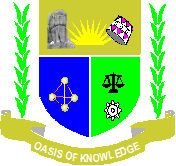 JARAMOGI OGINGA ODINGA UNIVERSITY OF SCIENCE AND TECHNOLOGYSCHOOL OF INFORMATICS AND INNOVATIVE SYSTEMSFrom:	Dean, SIIS				Date: 	29th January, 2021To: Registrar (AA)				Ref: 	JOOUST/AA/SIIS/29/01/21SUBJECT:	JANUARY – APRIL 2021 UNIVERSITY EXAMINATION RESULTSI hereby submit the Final Examination Results for the Academic Year 2019/2020 for the following programs.BSc. Business Information Systems (Year 1 Semester 2)BSc. Business Information Systems (Year 1 Complete)BSc. Business Information Systems (Year 2 Semester 2)BSc. Business Information Systems (Year 2 Complete)BSc. Business Information Systems (Year 3 Semester 2)BSc. Business Information Systems (Year 3 Complete)BSc. Computer Security Forensics (Year 1 Semester 2)BSc. Computer Security Forensics (Year 1 Complete)BSc. Computer Security Forensics (Year 2 Semester 2)BSc. Computer Security Forensics (Year 2 Complete)BSc. Computer Security Forensics (Year 3 Semester 2e)BSc. Computer Security Forensics (Year 3 Complete)BSc. Information & Communication Technology (Year 1 Semester 2)BSc. Information & Communication Technology (Year 1 Complete)BSc. Information & Communication Technology (Year 2 Semester 2)BSc. Information & Communication Technology (Year 2 Complete)BSc. Information & Communication Technology (Year 3 Semester 2)BSc. Information & Communication Technology (Year 3 Complete)Thank you.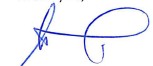 Dr. Solomon OgaraDean, School of Informatics and Innovative Systems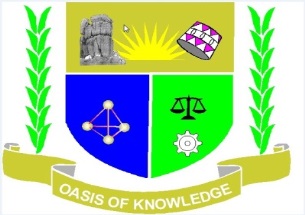 JARAMOGI OGINGA ODINGA UNIVERSITY OF SCIENCE & TECHNOLOGYSCHOOL OF INFORMATICS AND INNOVATIVE SYSTEMSUNIVERSITY EXAMINATION RESULTSSUMMARY STATISTICSJARAMOGI OGINGA ODINGA UNIVERSITY OF SCIENCE & TECHNOLOGYSCHOOL OF INFORMATICS AND INNOVATIVE SYSTEMSUNIVERSITY EXAMINATION RESULTSFIRST YEAR SECOND SEMESTER (MAIN CAMPUS) ACADEMIC YEAR 2019/2020PASS LISTThe following TWO (2) Candidates SATISFIED the School of Informatics and Innovative Systems Board of Examiners in the FIRST YEAR SECOND SEMESTER University examinations.BACHELOR OF SCIENCE IN BUSINESS INFORMATION SYSTEMSApproved during the School of Informatics & Innovative Systems Board of Examiners’ meeting held on 22nd January, 2021.Dean: _________________________	 Date: _January 22, 2021___Chairman, Deans’ Committee: ____________________   Date: _________________Chairman, Senate: ______________________________	 Date: ________________JARAMOGI OGINGA ODINGA UNIVERSITY OF SCIENCE & TECHNOLOGYSCHOOL OF INFORMATICS AND INNOVATIVE SYSTEMSUNIVERSITY EXAMINATION RESULTSFIRST YEAR SECOND SEMESTER (MAIN CAMPUS) ACADEMIC YEAR 2019/2020FAIL LISTThe following ONE (1) Candidate FAILED to SATISFY the School of Informatics and Innovative Systems Board of Examiners in the FIRST YEAR SECOND SEMESTER University examinations in the courses(s) listed against the name(s) and will be advised on the next course of action at the end of the academic year.BACHELOR OF SCIENCE IN BUSINESS INFORMATION SYSTEMSApproved during the School of Informatics & Innovative Systems Board of Examiners’ meeting held on 22nd January, 2021.Dean: _________________________	 Date: _January 22, 2021___Chairman, Deans’ Committee: ____________________   Date: _________________Chairman, Senate: ______________________________	 Date: ________________JARAMOGI OGINGA ODINGA UNIVERSITY OF SCIENCE & TECHNOLOGYSCHOOL OF INFORMATICS AND INNOVATIVE SYSTEMSUNIVERSITY EXAMINATION RESULTSFIRST YEAR SECOND SEMESTER (MAIN CAMPUS) ACADEMIC YEAR 2019/2020DEFERRED RESULTSThe following TWO (2) candidates from the School of Informatics and Innovative Systems as noted by the Board of Examiners in the FIRST YEAR SECOND SEMESTER University Examinations and have requested to defer due to the following reasons in the courses listed against their names.BACHELOR OF SCIENCE IN BUSINESS INFORMATION SYSTEMS   S/N   ADM.NO	          COURSE(S)               REASON(S)                      Approved during the School of Informatics & Innovative Systems Board of Examiners’ meeting held on 22nd January, 2021.Dean: _________________________	 Date: _January 22, 2021___Chairman, Deans’ Committee: ____________________   Date: _________________Chairman, Senate: ______________________________	 Date: ________________JARAMOGI OGINGA ODINGA UNIVERSITY OF SCIENCE & TECHNOLOGYSCHOOL OF INFORMATICS AND INNOVATIVE SYSTEMSUNIVERSITY EXAMINATION RESULTSYEAR ONE 2019/2020 ACADEMIC YEAR MAIN CAMPUSPASS LISTThe following TWO (2) candidates SATISFIED the School of Informatics and Innovative Systems Board of Examiners in the FIRST YEAR University Examinations and are RECOMMENDED to proceed to SECOND YEAR of Study.BACHELOR OF SCIENCE IN BUSINESS INFORMATION SYSTEMSApproved during the School of Informatics & Innovative Systems Board of Examiners’ meeting held on 22nd January, 2021.Dean: _________________________	 Date: _January 22, 2021___Chairman, Deans’ Committee: ____________________   Date: _________________Chairman, Senate: ______________________________	 Date: ________________JARAMOGI OGINGA ODINGA UNIVERSITY OF SCIENCE & TECHNOLOGYSCHOOL OF INFORMATICS AND INNOVATIVE SYSTEMSUNIVERSITY EXAMINATION RESULTSYEAR ONE 2019/2020 ACADEMIC YEAR MAIN CAMPUSRESIT LISTThe following ONE (1) candidate FAILED TO SATISFY the School of Informatics and Innovative Systems Board of Examiners in the FIRST YEAR University Examinations and are RECOMMENDED to RESIT the course(s) listed against the name when next offered. BACHELOR OF SCIENCE IN BUSINESS INFORMATION SYSTEMSApproved during the School of Informatics & Innovative Systems Board of Examiners’ meeting held on 22nd January, 2021.Dean: _________________________	 Date: _January 22, 2021___Chairman, Deans’ Committee: ____________________   Date: _________________Chairman, Senate: ______________________________	 Date: ________________JARAMOGI OGINGA ODINGA UNIVERSITY OF SCIENCE & TECHNOLOGYSCHOOL OF INFORMATICS AND INNOVATIVE SYSTEMSUNIVERSITY EXAMINATION RESULTSYEAR ONE 2019/2020 ACADEMIC YEAR MAIN CAMPUSDEFERRED RESULTSThe following TWO (2) candidates in the School of Biological and Physical Sciences as noted by the Board of Examiners in the FIRST YEAR University Examinations and have requested to defer due to the following reasons in the courses listed against their names.BACHELOR OF SCIENCE IN BUSINESS INFORMATION SYSTEMSApproved during the School of Informatics & Innovative Systems Board of Examiners’ meeting held on 22nd January, 2021.Dean: _________________________	 Date: _January 22, 2021___Chairman, Deans’ Committee: ____________________   Date: _________________Chairman, Senate: ______________________________	 Date: ________________JARAMOGI OGINGA ODINGA UNIVERSITY OF SCIENCE & TECHNOLOGYSCHOOL OF INFORMATICS AND INNOVATIVE SYSTEMSUNIVERSITY EXAMINATION RESULTSSECOND YEAR SECOND SEMESTER (MAIN CAMPUS) ACADEMIC YEAR 2019/2020PASS LISTThe following TWO (2) Candidates SATISFIED the School of Informatics and Innovative Systems Board of Examiners in the SECOND YEAR SECOND SEMESTER University examinations.BACHELOR OF SCIENCE IN BUSINESS INFORMATION SYSTEMSApproved during the School of Informatics & Innovative Systems Board of Examiners’ meeting held on 22nd January, 2021.Dean: _________________________	 Date: _January 22, 2021___Chairman, Deans’ Committee: ____________________   Date: _________________Chairman, Senate: ______________________________	 Date: ________________JARAMOGI OGINGA ODINGA UNIVERSITY OF SCIENCE & TECHNOLOGYSCHOOL OF INFORMATICS AND INNOVATIVE SYSTEMSUNIVERSITY EXAMINATION RESULTSSECOND YEAR SECOND SEMESTER (MAIN CAMPUS) ACADEMIC YEAR 2019/2020DEFERRED RESULTSThe following EIGHT (8) candidates from the School of Informatics and Innovative Systems as noted by the Board of Examiners in the SECOND YEAR SECOND SEMESTER University Examinations and have requested to defer due to the following reasons in the courses listed against their names.BACHELOR OF SCIENCE IN BUSINESS INFORMATION SYSTEMSApproved during the School of Informatics & Innovative Systems Board of Examiners’ meeting held on 22nd January, 2021.Dean: _________________________	 Date: _January 22, 2021___Chairman, Deans’ Committee: ____________________   Date: _________________Chairman, Senate: ______________________________	 Date: ________________JARAMOGI OGINGA ODINGA UNIVERSITY OF SCIENCE & TECHNOLOGYSCHOOL OF INFORMATICS AND INNOVATIVE SYSTEMSUNIVERSITY EXAMINATION RESULTSYEAR TWO 2019/2020 ACADEMIC YEAR MAIN CAMPUSPASS LISTThe following TWO (2) candidates SATISFIED the School of Informatics and Innovative Systems Board of Examiners in the SECOND YEAR University Examinations and are RECOMMENDED to proceed to THIRD YEAR of Study.BACHELOR OF SCIENCE IN BUSINESS INFORMATION SYSTEMSApproved during the School of Informatics & Innovative Systems Board of Examiners’ meeting held on 22nd January, 2021.Dean: _________________________	 Date: _January 22, 2021___Chairman, Deans’ Committee: ____________________   Date: _________________Chairman, Senate: ______________________________	 Date: ________________JARAMOGI OGINGA ODINGA UNIVERSITY OF SCIENCE & TECHNOLOGYSCHOOL OF INFORMATICS AND INNOVATIVE SYSTEMSUNIVERSITY EXAMINATION RESULTSYEAR TWO 2019/2020 ACADEMIC YEAR MAIN CAMPUSDEFERRED RESULTSThe following EIGHT (8) candidates in the School of Biological and Physical Sciences as noted by the Board of Examiners in the SECOND YEAR University Examinations and have requested to defer due to the following reasons in the courses listed against their names.BACHELOR OF SCIENCE IN BUSINESS INFORMATION SYSTEMSApproved during the School of Informatics & Innovative Systems Board of Examiners’ meeting held on 22nd January, 2021.Dean: _________________________	 Date: _January 22, 2021___Chairman, Deans’ Committee: ____________________   Date: _________________Chairman, Senate: ______________________________	 Date: ________________JARAMOGI OGINGA ODINGA UNIVERSITY OF SCIENCE & TECHNOLOGYSCHOOL OF INFORMATICS AND INNOVATIVE SYSTEMSUNIVERSITY EXAMINATION RESULTSTHIRD YEAR SECOND SEMESTER (MAIN CAMPUS) ACADEMIC YEAR 2019/2020PASS LISTThe following ONE (1) Candidate SATISFIED the School of Informatics and Innovative Systems Board of Examiners in the THIRD YEAR SECOND SEMESTER University examinations.BACHELOR OF SCIENCE IN BUSINESS INFORMATION SYSTEMSApproved during the School of Informatics & Innovative Systems Board of Examiners’ meeting held on 22nd January, 2021.Dean: _________________________	 Date: _January 22, 2021___Chairman, Deans’ Committee: ____________________   Date: _________________Chairman, Senate: ______________________________	 Date: ________________JARAMOGI OGINGA ODINGA UNIVERSITY OF SCIENCE & TECHNOLOGYSCHOOL OF INFORMATICS AND INNOVATIVE SYSTEMSUNIVERSITY EXAMINATION RESULTSTHIRD YEAR SECOND SEMESTER (MAIN CAMPUS) ACADEMIC YEAR 2019/2020DEFERRED RESULTSThe following TEN (10) candidates from the School of Informatics and Innovative Systems as noted by the Board of Examiners in the THIRD YEAR SECOND SEMESTER University Examinations and have requested to defer due to the following reasons in the courses listed against their names.BACHELOR OF SCIENCE IN BUSINESS INFORMATION SYSTEMSApproved during the School of Informatics & Innovative Systems Board of Examiners’ meeting held on 22nd January, 2021.Dean: _________________________	 Date: _January 22, 2021___Chairman, Deans’ Committee: ____________________   Date: _________________Chairman, Senate: ______________________________	 Date: ________________JARAMOGI OGINGA ODINGA UNIVERSITY OF SCIENCE & TECHNOLOGYSCHOOL OF INFORMATICS AND INNOVATIVE SYSTEMSUNIVERSITY EXAMINATION RESULTSYEAR THREE 2019/2020 ACADEMIC YEAR MAIN CAMPUSPASS LISTThe following ONE (1) candidate SATISFIED the School of Informatics and Innovative Systems Board of Examiners in the THIRD YEAR University Examinations and is RECOMMENDED to proceed to FOURTH YEAR of Study.BACHELOR OF SCIENCE IN BUSINESS INFORMATION SYSTEMSApproved during the School of Informatics & Innovative Systems Board of Examiners’ meeting held on 22nd January, 2021.Dean: _________________________	 Date: _January 22, 2021___Chairman, Deans’ Committee: ____________________   Date: _________________Chairman, Senate: ______________________________	 Date: ________________JARAMOGI OGINGA ODINGA UNIVERSITY OF SCIENCE & TECHNOLOGYSCHOOL OF INFORMATICS AND INNOVATIVE SYSTEMSUNIVERSITY EXAMINATION RESULTSYEAR THREE 2019/2020 ACADEMIC YEAR MAIN CAMPUSDEFERRED RESULTSThe following TEN (10) candidates in the School of Biological and Physical Sciences as noted by the Board of Examiners in the THIRD YEAR University Examinations and have requested to defer due to the following reasons in the courses listed against their names.BACHELOR OF SCIENCE IN BUSINESS INFORMATION SYSTEMSApproved during the School of Informatics & Innovative Systems Board of Examiners’ meeting held on 22nd January, 2021.Dean: _________________________	 Date: _January 22, 2021___Chairman, Deans’ Committee: ____________________   Date: _________________Chairman, Senate: ______________________________	 Date: ________________JARAMOGI OGINGA ODINGA UNIVERSITY OF SCIENCE & TECHNOLOGYSCHOOL OF INFORMATICS AND INNOVATIVE SYSTEMSUNIVERSITY EXAMINATION RESULTSFIRST YEAR SECOND SEMESTER (MAIN CAMPUS) ACADEMIC YEAR 2019/2020PASS LISTThe following TWENTY-FIVE (25) Candidates SATISFIED the School of Informatics and Innovative Systems Board of Examiners in the FIRST YEAR SECOND SEMESTER University examinations.BACHELOR OF SCIENCE IN INFORMATION COMMUNICATION TECHNOLOGYApproved during the School of Informatics & Innovative Systems Board of Examiners’ meeting held on 22nd January, 2021.Dean: _________________________	 Date: _January 22, 2021___Chairman, Deans’ Committee: ____________________   Date: _________________Chairman, Senate: ______________________________	 Date: ________________JARAMOGI OGINGA ODINGA UNIVERSITY OF SCIENCE & TECHNOLOGYSCHOOL OF INFORMATICS AND INNOVATIVE SYSTEMSUNIVERSITY EXAMINATION RESULTSFIRST YEAR SECOND SEMESTER (MAIN CAMPUS) ACADEMIC YEAR 2019/2020DEFERRED RESULTSThe following TWENTY-ONE (21) candidates from the School of Informatics and Innovative Systems as noted by the Board of Examiners in the FIRST YEAR SECOND SEMESTER University Examinations and have requested to defer due to the following reasons in the courses listed against their names.BACHELOR OF SCIENCE IN INFORMATION COMMUNICATION TECHNOLOGYApproved during the School of Informatics & Innovative Systems Board of Examiners’ meeting held on 22nd January, 2021.Dean: _________________________	 Date: _January 22, 2021___Chairman, Deans’ Committee: ____________________   Date: _________________Chairman, Senate: ______________________________	 Date: ________________JARAMOGI OGINGA ODINGA UNIVERSITY OF SCIENCE & TECHNOLOGYSCHOOL OF INFORMATICS AND INNOVATIVE SYSTEMSUNIVERSITY EXAMINATION RESULTSYEAR ONE 2019/2020 ACADEMIC YEAR MAIN CAMPUSPASS LISTThe following TWENTY-FOUR (24) candidates SATISFIED the School of Informatics and Innovative Systems Board of Examiners in the FIRST YEAR University Examinations and are RECOMMENDED to proceed to SECOND YEAR of Study.BACHELOR OF SCIENCE IN INFORMATION COMMUNICATION TECHNOLOGYApproved during the School of Informatics & Innovative Systems Board of Examiners’ meeting held on 22nd January, 2021.Dean: _________________________	 Date: _January 22, 2021___Chairman, Deans’ Committee: ____________________   Date: _________________Chairman, Senate: ______________________________	 Date: ________________JARAMOGI OGINGA ODINGA UNIVERSITY OF SCIENCE & TECHNOLOGYSCHOOL OF INFORMATICS AND INNOVATIVE SYSTEMSUNIVERSITY EXAMINATION RESULTSYEAR ONE 2019/2020  ACADEMIC YEAR MAIN CAMPUSRESIT LISTThe following EIGHT (8) candidates FAILED TO SATISFY the School of Informatics and Innovative Systems Board of Examiners in the FIRST YEAR University Examinations and are RECOMMENDED to RESIT the course(s) listed against the name when next offered. BACHELOR OF SCIENCE IN INFORMATION COMMUNICATION TECHNOLOGYApproved during the School of Informatics & Innovative Systems Board of Examiners’ meeting held on 22nd January, 2021.Dean: _________________________	 Date: _January 22, 2021___Chairman, Deans’ Committee: ____________________   Date: _________________Chairman, Senate: ______________________________	 Date: ________________JARAMOGI OGINGA ODINGA UNIVERSITY OF SCIENCE & TECHNOLOGYSCHOOL OF INFORMATICS AND INNOVATIVE SYSTEMSUNIVERSITY EXAMINATION RESULTSYEAR ONE 2019/2020 ACADEMIC YEAR MAIN CAMPUSDEFERRED RESULTSThe following TWENTY-ONE (21) candidates in the School of Biological and Physical Sciences as noted by the Board of Examiners in the FIRST YEAR University Examinations and have requested to defer due to the following reasons in the courses listed against their names.BACHELOR OF SCIENCE IN INFORMATION COMMUNICATION TECHNOLOGYApproved during the School of Informatics & Innovative Systems Board of Examiners’ meeting held on 22nd January, 2021.Dean: _________________________	 Date: _January 22, 2021___Chairman, Deans’ Committee: ____________________   Date: _________________Chairman, Senate: ______________________________	 Date: ________________JARAMOGI OGINGA ODINGA UNIVERSITY OF SCIENCE & TECHNOLOGYSCHOOL OF INFORMATICS AND INNOVATIVE SYSTEMSUNIVERSITY EXAMINATION RESULTSSECOND YEAR SECOND SEMESTER (MAIN CAMPUS) ACADEMIC YEAR 2019/2020PASS LISTThe following TWELVE (12) Candidates SATISFIED the School of Informatics and Innovative Systems Board of Examiners in the SECOND YEAR SECOND SEMESTER University examinations.BACHELOR OF SCIENCE IN INFORMATION COMMUNICATION TECHNOLOGYApproved during the School of Informatics & Innovative Systems Board of Examiners’ meeting held on 22nd January, 2021.Dean: _________________________	 Date: _January 22, 2021___Chairman, Deans’ Committee: ____________________   Date: _________________Chairman, Senate: ______________________________	 Date: ________________JARAMOGI OGINGA ODINGA UNIVERSITY OF SCIENCE & TECHNOLOGYSCHOOL OF INFORMATICS AND INNOVATIVE SYSTEMSUNIVERSITY EXAMINATION RESULTSSECOND YEAR SECOND SEMESTER (MAIN CAMPUS) ACADEMIC YEAR 2019/2020FAIL LISTThe following FOUR (4) Candidates FAILED to SATISFY the School of Informatics and Innovative Systems Board of Examiners in the SECOND YEAR SECOND SEMESTER University examinations in the courses(s) listed against the name(s) and will be advised on the next course of action at the end of the academic year.BACHELOR OF SCIENCE IN INFORMATION COMMUNICATION TECHNOLOGYApproved during the School of Informatics & Innovative Systems Board of Examiners’ meeting held on 22nd January, 2021.Dean: _________________________	 Date: _January 22, 2021___Chairman, Deans’ Committee: ____________________   Date: _________________Chairman, Senate: ______________________________	 Date: ________________JARAMOGI OGINGA ODINGA UNIVERSITY OF SCIENCE & TECHNOLOGYSCHOOL OF INFORMATICS AND INNOVATIVE SYSTEMSUNIVERSITY EXAMINATION RESULTSSECOND YEAR SECOND SEMESTER (MAIN CAMPUS) ACADEMIC YEAR 2019/2020DEFERRED RESULTSThe following FORTY ONE (41) candidates from the School of Informatics and Innovative Systems as noted by the Board of Examiners in the SECOND YEAR SECOND SEMESTER University Examinations and have requested to defer due to the following reasons in the courses listed against their names.BACHELOR OF SCIENCE IN INFORMATION COMMUNICATION TECHNOLOGYApproved during the School of Informatics & Innovative Systems Board of Examiners’ meeting held on 22nd January, 2021.Dean: _________________________	 Date: _January 22, 2021___Chairman, Deans’ Committee: ____________________   Date: _________________Chairman, Senate: ______________________________	 Date: ________________JARAMOGI OGINGA ODINGA UNIVERSITY OF SCIENCE & TECHNOLOGYSCHOOL OF INFORMATICS AND INNOVATIVE SYSTEMSUNIVERSITY EXAMINATION RESULTSYEAR TWO 2019/2020 ACADEMIC YEAR MAIN CAMPUSPASS LISTThe following ELEVEN (11) candidates SATISFIED the School of Informatics and Innovative Systems Board of Examiners in the SECOND YEAR University Examinations and are RECOMMENDED to proceed to THIRD YEAR of Study.BACHELOR OF SCIENCE IN INFORMATION COMMUNICATION TECHNOLOGYApproved during the School of Informatics & Innovative Systems Board of Examiners’ meeting held on 22nd January, 2021.Dean: _________________________	 Date: _January 22, 2021___Chairman, Deans’ Committee: ____________________   Date: _________________Chairman, Senate: ______________________________	 Date: ________________JARAMOGI OGINGA ODINGA UNIVERSITY OF SCIENCE & TECHNOLOGYSCHOOL OF INFORMATICS AND INNOVATIVE SYSTEMSUNIVERSITY EXAMINATION RESULTSYEAR TWO 2019/2020  ACADEMIC YEAR MAIN CAMPUSRESIT LISTThe following SEVEN (7) candidates FAILED TO SATISFY the School of Informatics and Innovative Systems Board of Examiners in the SECOND YEAR University Examinations and are RECOMMENDED to RESIT the course(s) listed against the name when next offered. BACHELOR OF SCIENCE IN INFORMATION COMMUNICATION TECHNOLOGYApproved during the School of Informatics & Innovative Systems Board of Examiners’ meeting held on 22nd January, 2021.Dean: _________________________	 Date: _January 22, 2021___Chairman, Deans’ Committee: ____________________   Date: _________________Chairman, Senate: ______________________________	 Date: ________________JARAMOGI OGINGA ODINGA UNIVERSITY OF SCIENCE & TECHNOLOGYSCHOOL OF INFORMATICS AND INNOVATIVE SYSTEMSUNIVERSITY EXAMINATION RESULTSYEAR TWO 2019/2020  ACADEMIC YEAR MAIN CAMPUSDEFERRED RESULTSThe following FORTY ONE (41) candidates in the School of Biological and Physical Sciences as noted by the Board of Examiners in the SECOND YEAR University Examinations and have requested to defer due to the following reasons in the courses listed against their names.BACHELOR OF SCIENCE IN INFORMATION COMMUNICATION TECHNOLOGYApproved during the School of Informatics & Innovative Systems Board of Examiners’ meeting held on 22nd January, 2021.Dean: _________________________	 Date: _January 22, 2021___Chairman, Deans’ Committee: ____________________   Date: _________________Chairman, Senate: ______________________________	 Date: ________________JARAMOGI OGINGA ODINGA UNIVERSITY OF SCIENCE & TECHNOLOGYSCHOOL OF INFORMATICS AND INNOVATIVE SYSTEMSUNIVERSITY EXAMINATION RESULTSTHIRD YEAR SECOND SEMESTER (MAIN CAMPUS) ACADEMIC YEAR 2019/2020PASS LISTThe following TWENTY-SEVEN (27) Candidates SATISFIED the School of Informatics and Innovative Systems Board of Examiners in the THIRD YEAR SECOND SEMESTER University examinations.BACHELOR OF SCIENCE IN INFORMATION COMMUNICATION TECHNOLOGYApproved during the School of Informatics & Innovative Systems Board of Examiners’ meeting held on 22nd January, 2021.Dean: _________________________	 Date: _January 22, 2021___Chairman, Deans’ Committee: ____________________   Date: _________________Chairman, Senate: ______________________________	 Date: ________________JARAMOGI OGINGA ODINGA UNIVERSITY OF SCIENCE & TECHNOLOGYSCHOOL OF INFORMATICS AND INNOVATIVE SYSTEMSUNIVERSITY EXAMINATION RESULTSTHIRD YEAR SECOND SEMESTER (MAIN CAMPUS) ACADEMIC YEAR 2019/2020FAIL LISTThe following TWO (2) Candidates FAILED to SATISFY the School of Informatics and Innovative Systems Board of Examiners in the THIRD YEAR SECOND SEMESTER University examinations in the courses(s) listed against the name(s) and will be advised on the next course of action at the end of the academic year.BACHELOR OF SCIENCE IN INFORMATION COMMUNICATION TECHNOLOGYApproved during the School of Informatics & Innovative Systems Board of Examiners’ meeting held on 22nd January, 2021.Dean: _________________________	 Date: _January 22, 2021___Chairman, Deans’ Committee: ____________________   Date: _________________Chairman, Senate: ______________________________	 Date: ________________JARAMOGI OGINGA ODINGA UNIVERSITY OF SCIENCE & TECHNOLOGYSCHOOL OF INFORMATICS AND INNOVATIVE SYSTEMSUNIVERSITY EXAMINATION RESULTSTHIRD YEAR SECOND SEMESTER (MAIN CAMPUS) ACADEMIC YEAR 2019/2020DEFERRED RESULTSThe following TWENTY-SIX (26) candidates from the School of Informatics and Innovative Systems as noted by the Board of Examiners in the THIRD YEAR SECOND SEMESTER University Examinations and have requested to defer due to the following reasons in the courses listed against their names.BACHELOR OF SCIENCE IN INFORMATION COMMUNICATION TECHNOLOGYApproved during the School of Informatics & Innovative Systems Board of Examiners’ meeting held on 22nd January, 2021.Dean: _________________________	 Date: _January 22, 2021___Chairman, Deans’ Committee: ____________________   Date: _________________Chairman, Senate: ______________________________	 Date: ________________JARAMOGI OGINGA ODINGA UNIVERSITY OF SCIENCE & TECHNOLOGYSCHOOL OF INFORMATICS AND INNOVATIVE SYSTEMSUNIVERSITY EXAMINATION RESULTSYEAR THREE 2019/2020 ACADEMIC YEAR MAIN CAMPUSPASS LISTThe following TWENTY-SIX (26) candidates SATISFIED the School of Informatics and Innovative Systems Board of Examiners in the THIRD YEAR University Examinations and are RECOMMENDED to proceed to FOURTH YEAR of Study.BACHELOR OF SCIENCE IN INFORMATION COMMUNICATION TECHNOLOGYApproved during the School of Informatics & Innovative Systems Board of Examiners’ meeting held on 22nd January, 2021.Dean: _________________________	 Date: _January 22, 2021___Chairman, Deans’ Committee: ____________________   Date: _________________Chairman, Senate: ______________________________	 Date: ________________JARAMOGI OGINGA ODINGA UNIVERSITY OF SCIENCE & TECHNOLOGYSCHOOL OF INFORMATICS AND INNOVATIVE SYSTEMSUNIVERSITY EXAMINATION RESULTSYEAR THREE 2019/2020 ACADEMIC YEAR MAIN CAMPUSRESIT LISTThe following FIVE (5) candidates FAILED TO SATISFY the School of Informatics and Innovative Systems Board of Examiners in the THIRD YEAR University Examinations and are RECOMMENDED to RESIT the course(s) listed against the name when next offered. BACHELOR OF SCIENCE IN INFORMATION COMMUNICATION TECHNOLOGYApproved during the School of Informatics & Innovative Systems Board of Examiners’ meeting held on 22nd January, 2021.Dean: _________________________	 Date: _January 22, 2021___Chairman, Deans’ Committee: ____________________   Date: _________________Chairman, Senate: ______________________________	 Date: ________________JARAMOGI OGINGA ODINGA UNIVERSITY OF SCIENCE & TECHNOLOGYSCHOOL OF INFORMATICS AND INNOVATIVE SYSTEMSUNIVERSITY EXAMINATION RESULTSYEAR THREE 2019/2020  ACADEMIC YEAR MAIN CAMPUSDEFERRED RESULTSThe following TWENTY-SIX (26) candidates in the School of Biological and Physical Sciences as noted by the Board of Examiners in the THIRD YEAR University Examinations have incomplete results in the courses listed against the names. The school has investigated the said cases/marks and given reasons.BACHELOR OF SCIENCE IN INFORMATION COMMUNICATION TECHNOLOGYApproved during the School of Informatics & Innovative Systems Board of Examiners’ meeting held on 22nd January, 2021.Dean: _________________________	 Date: _January 22, 2021___Chairman, Deans’ Committee: ____________________   Date: _________________Chairman, Senate: ______________________________	 Date: ________________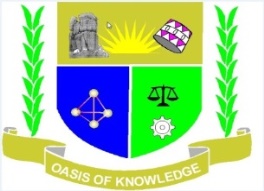 JARAMOGI OGINGA ODINGA UNIVERSITY OF SCIENCE & TECHNOLOGYSCHOOL OF INFORMATICS AND INNOVATIVE SYSTEMSUNIVERSITY EXAMINATION RESULTSFIRST YEAR SECOND SEMESTER (MAIN CAMPUS) ACADEMIC YEAR 2019/2020PASS LISTThe following NINETEEN (19) Candidates SATISFIED the School of Informatics and Innovative Systems Board of Examiners in the FIRST YEAR SECOND SEMESTER University examinations.BACHELOR OF SCIENCE IN COMPUTER SECURITY & FORENSICSApproved during the School of Informatics & Innovative Systems Board of Examiners’ meeting held on 22nd January, 2021.Dean: _________________________	 Date: _January 22, 2021___Chairman, Deans’ Committee: ____________________   Date: _________________Chairman, Senate: ______________________________	 Date: ________________JARAMOGI OGINGA ODINGA UNIVERSITY OF SCIENCE & TECHNOLOGYSCHOOL OF INFORMATICS AND INNOVATIVE SYSTEMSUNIVERSITY EXAMINATION RESULTSFIRST YEAR SECOND SEMESTER (MAIN CAMPUS) ACADEMIC YEAR 2019/2020FAIL LISTThe following TWENTY-FIVE (25) Candidates FAILED to SATISFY the School of Informatics and Innovative Systems Board of Examiners in the FIRST YEAR SECOND SEMESTER University examinations in the courses(s) listed against the name(s) and will be advised on the next course of action at the end of the academic year.BACHELOR OF SCIENCE IN COMPUTER SECURITY & FORENSICSApproved during the School of Informatics & Innovative Systems Board of Examiners’ meeting held on 22nd January, 2021.Dean: _________________________	 Date: _January 22, 2021___Chairman, Deans’ Committee: ____________________   Date: _________________Chairman, Senate: ______________________________	 Date: ________________JARAMOGI OGINGA ODINGA UNIVERSITY OF SCIENCE & TECHNOLOGYSCHOOL OF INFORMATICS AND INNOVATIVE SYSTEMSUNIVERSITY EXAMINATION RESULTSFIRST YEAR SECOND SEMESTER (MAIN CAMPUS) ACADEMIC YEAR 2019/2020DEFERRED RESULTSThe following FORTY TWO (42) candidates from the School of Informatics and Innovative Systems as noted by the Board of Examiners in the FIRST YEAR SECOND SEMESTER University Examinations have incomplete results in the courses(s) listed against the name(s). The school has investigated the said cases/marks and given reasons.BACHELOR OF SCIENCE IN COMPUTER SECURITY & FORENSICSApproved during the School of Informatics & Innovative Systems Board of Examiners’ meeting held on 22nd January, 2021.Dean: _________________________	 Date: _January 22, 2021___Chairman, Deans’ Committee: ____________________   Date: _________________Chairman, Senate: ______________________________	 Date: ________________JARAMOGI OGINGA ODINGA UNIVERSITY OF SCIENCE & TECHNOLOGYSCHOOL OF INFORMATICS AND INNOVATIVE SYSTEMSUNIVERSITY EXAMINATION RESULTSYEAR ONE 2019/2020 ACADEMIC YEAR MAIN CAMPUSPASS LISTThe following SEVENTEEN (17) candidates SATISFIED the School of Informatics and Innovative Systems Board of Examiners in the FIRST YEAR University Examinations and are RECOMMENDED to proceed to SECOND YEAR of Study.BACHELOR OF SCIENCE IN COMPUTER SECURITY & FORENSICSApproved during the School of Informatics & Innovative Systems Board of Examiners’ meeting held on 22nd January, 2021.Dean: _________________________	 Date: _January 22, 2021___Chairman, Deans’ Committee: ____________________   Date: _________________Chairman, Senate: ______________________________	 Date: ________________JARAMOGI OGINGA ODINGA UNIVERSITY OF SCIENCE & TECHNOLOGYSCHOOL OF INFORMATICS AND INNOVATIVE SYSTEMSUNIVERSITY EXAMINATION RESULTSYEAR ONE 2019/2020 ACADEMIC YEAR MAIN CAMPUSRESIT LISTThe following THIRTY (30) candidates FAILED TO SATISFY the School of Informatics and Innovative Systems Board of Examiners in the FIRST YEAR University Examinations and are RECOMMENDED to RESIT the course(s) listed against the name when next offered. BACHELOR OF SCIENCE IN COMPUTER SECURITY & FORENSICSApproved during the School of Informatics & Innovative Systems Board of Examiners’ meeting held on 22nd January, 2021.Dean: _________________________	 Date: _January 22, 2021___Chairman, Deans’ Committee: ____________________   Date: _________________Chairman, Senate: ______________________________	 Date: ________________JARAMOGI OGINGA ODINGA UNIVERSITY OF SCIENCE & TECHNOLOGYSCHOOL OF INFORMATICS AND INNOVATIVE SYSTEMSUNIVERSITY EXAMINATION RESULTSYEAR ONE 2019/2020 ACADEMIC YEAR MAIN CAMPUSDEFERRED RESULTSThe following FORTY-TWO (42) candidates in the School of Biological and Physical Sciences as noted by the Board of Examiners in the FIRST YEAR University Examinations have incomplete results in the courses listed against the names. The school has investigated the said cases/marks and given reasons.BACHELOR OF SCIENCE IN COMPUTER SECURITY & FORENSICSApproved during the School of Informatics & Innovative Systems Board of Examiners’ meeting held on 22nd January, 2021.Dean: _________________________	 Date: _January 22, 2021___Chairman, Deans’ Committee: ____________________   Date: _________________Chairman, Senate: ______________________________	 Date: ________________JARAMOGI OGINGA ODINGA UNIVERSITY OF SCIENCE & TECHNOLOGYSCHOOL OF INFORMATICS AND INNOVATIVE SYSTEMSUNIVERSITY EXAMINATION RESULTSSECOND YEAR SECOND SEMESTER (MAIN CAMPUS) ACADEMIC YEAR 2019/2020PASS LISTThe following TWENTY-THREE (23) Candidates SATISFIED the School of Informatics and Innovative Systems Board of Examiners in the SECOND YEAR SECOND SEMESTER University examinations.BACHELOR OF SCIENCE IN COMPUTER SECURITY & FORENSICSApproved during the School of Informatics & Innovative Systems Board of Examiners’ meeting held on 22nd January, 2021.Dean: _________________________	 Date: _January 22, 2021___Chairman, Deans’ Committee: ____________________   Date: _________________Chairman, Senate: ______________________________	 Date: ________________JARAMOGI OGINGA ODINGA UNIVERSITY OF SCIENCE & TECHNOLOGYSCHOOL OF INFORMATICS AND INNOVATIVE SYSTEMSUNIVERSITY EXAMINATION RESULTSSECOND YEAR SECOND SEMESTER (MAIN CAMPUS) ACADEMIC YEAR 2019/2020FAIL LISTThe following THREE (3) Candidates FAILED to SATISFY the School of Informatics and Innovative Systems Board of Examiners in the SECOND YEAR SECOND SEMESTER University examinations in the courses(s) listed against the name(s) and will be advised on the next course of action at the end of the academic year.BACHELOR OF SCIENCE IN COMPUTER SECURITY & FORENSICS Approved during the School of Informatics & Innovative Systems Board of Examiners’ meeting held on 22nd January, 2021.Dean: _________________________	 Date: _January 22, 2021___Chairman, Deans’ Committee: ____________________   Date: _________________Chairman, Senate: ______________________________	 Date: ________________JARAMOGI OGINGA ODINGA UNIVERSITY OF SCIENCE & TECHNOLOGYSCHOOL OF INFORMATICS AND INNOVATIVE SYSTEMSUNIVERSITY EXAMINATION RESULTSSECOND YEAR SECOND SEMESTER (MAIN CAMPUS) ACADEMIC YEAR 2019/2020DEFERRED RESULTSThe following FORTY SEVEN (47) candidates from the School of Informatics and Innovative Systems as noted by the Board of Examiners in the SECOND YEAR SECOND SEMESTER University Examinations and have requested to defer due to the following reasons in the courses listed against their names.BACHELOR OF SCIENCE IN COMPUTER SECURITY & FORENSICSApproved during the School of Informatics & Innovative Systems Board of Examiners’ meeting held on 22nd January, 2021.Dean: _________________________	 Date: _January 22, 2021___Chairman, Deans’ Committee: ____________________   Date: _________________Chairman, Senate: ______________________________	 Date: ________________JARAMOGI OGINGA ODINGA UNIVERSITY OF SCIENCE & TECHNOLOGYSCHOOL OF INFORMATICS AND INNOVATIVE SYSTEMSUNIVERSITY EXAMINATION RESULTSYEAR TWO 2019/2020 ACADEMIC YEAR MAIN CAMPUSPASS LISTThe following TWENTY-THREE (23) candidates SATISFIED the School of Informatics and Innovative Systems Board of Examiners in the SECOND YEAR University Examinations and are RECOMMENDED to proceed to THIRD YEAR of Study.BACHELOR OF SCIENCE IN COMPUTER SECURITY & FORENSICSApproved during the School of Informatics & Innovative Systems Board of Examiners’ meeting held on 22nd January, 2021.Dean: _________________________	 Date: _January 22, 2021___Chairman, Deans’ Committee: ____________________   Date: _________________Chairman, Senate: ______________________________	 Date: ________________JARAMOGI OGINGA ODINGA UNIVERSITY OF SCIENCE & TECHNOLOGYSCHOOL OF INFORMATICS AND INNOVATIVE SYSTEMSUNIVERSITY EXAMINATION RESULTSYEAR TWO 2019/2020  ACADEMIC YEAR MAIN CAMPUSRESIT LISTThe following SEVEN (7) candidates FAILED TO SATISFY the School of Informatics and Innovative Systems Board of Examiners in the SECOND YEAR University Examinations and are RECOMMENDED to RESIT the course(s) listed against the name when next offered. BACHELOR OF SCIENCE IN COMPUTER SECURITY & FORENSICSApproved during the School of Informatics & Innovative Systems Board of Examiners’ meeting held on 22nd January, 2021.Dean: _________________________	 Date: _January 22, 2021___Chairman, Deans’ Committee: ____________________   Date: _________________Chairman, Senate: ______________________________	 Date: ________________JARAMOGI OGINGA ODINGA UNIVERSITY OF SCIENCE & TECHNOLOGYSCHOOL OF INFORMATICS AND INNOVATIVE SYSTEMSUNIVERSITY EXAMINATION RESULTSYEAR TWO 2019/2020 ACADEMIC YEAR MAIN CAMPUSDEFERRED RESULTSThe following FORTY-FIVE (45) candidates in the School of Biological and Physical Sciences as noted by the Board of Examiners in the THIRD YEAR University Examinations and have requested to defer due to the following reasons in the courses listed against their names.BACHELOR OF SCIENCE IN COMPUTER SECURITY & FORENSICSApproved during the School of Informatics & Innovative Systems Board of Examiners’ meeting held on 22nd January, 2021.Dean: _________________________	 Date: _January 22, 2021___Chairman, Deans’ Committee: ____________________   Date: _________________Chairman, Senate: ______________________________	 Date: ________________JARAMOGI OGINGA ODINGA UNIVERSITY OF SCIENCE & TECHNOLOGYSCHOOL OF INFORMATICS AND INNOVATIVE SYSTEMSUNIVERSITY EXAMINATION RESULTSTHIRD YEAR SECOND SEMESTER (MAIN CAMPUS) ACADEMIC YEAR 2019/2020PASS LISTThe following SEVENTEEN (17) Candidates SATISFIED the School of Informatics and Innovative Systems Board of Examiners in the THIRD YEAR SECOND SEMESTER University examinations.BACHELOR OF SCIENCE IN COMPUTER SECURITY & FORENSICS Approved during the School of Informatics & Innovative Systems Board of Examiners’ meeting held on 22nd January, 2021.Dean: _________________________	 Date: _January 22, 2021___Chairman, Deans’ Committee: ____________________   Date: _________________Chairman, Senate: ______________________________	 Date: ________________JARAMOGI OGINGA ODINGA UNIVERSITY OF SCIENCE & TECHNOLOGYSCHOOL OF INFORMATICS AND INNOVATIVE SYSTEMSUNIVERSITY EXAMINATION RESULTSTHIRD YEAR SECOND SEMESTER (MAIN CAMPUS) ACADEMIC YEAR 2019/2020FAIL LISTThe following FOUR (4) Candidates FAILED to SATISFY the School of Informatics and Innovative Systems Board of Examiners in the THIRD YEAR SECOND SEMESTER University examinations in the courses(s) listed against the name(s) and will be advised on the next course of action at the end of the academic year.BACHELOR OF SCIENCE IN COMPUTER SECURITY & FORENSICSApproved during the School of Informatics & Innovative Systems Board of Examiners’ meeting held on 22nd January, 2021.Dean: _________________________	 Date: _January 22, 2021___Chairman, Deans’ Committee: ____________________   Date: _________________Chairman, Senate: ______________________________	 Date: ________________JARAMOGI OGINGA ODINGA UNIVERSITY OF SCIENCE & TECHNOLOGYSCHOOL OF INFORMATICS AND INNOVATIVE SYSTEMSUNIVERSITY EXAMINATION RESULTSTHIRD YEAR SECOND SEMESTER (MAIN CAMPUS) ACADEMIC YEAR 2019/2020DEFERRED RESULTSThe following FIFTY-TWO (52) candidates from the School of Informatics and Innovative Systems as noted by the Board of Examiners in the THIRD YEAR SECOND SEMESTER University Examinations and have requested to defer due to the following reasons in the courses listed against their names.BACHELOR OF SCIENCE IN COMPUTER SECURITY & FORENSICSApproved during the School of Informatics & Innovative Systems Board of Examiners’ meeting held on 22nd January, 2021.Dean: _________________________	 Date: _January 22, 2021___Chairman, Deans’ Committee: ____________________   Date: _________________Chairman, Senate: ______________________________	 Date: ________________JARAMOGI OGINGA ODINGA UNIVERSITY OF SCIENCE & TECHNOLOGYSCHOOL OF INFORMATICS AND INNOVATIVE SYSTEMSUNIVERSITY EXAMINATION RESULTSYEAR THREE 2019/2020 ACADEMIC YEAR MAIN CAMPUSPASS LISTThe following FIFTEEN (15) candidates SATISFIED the School of Informatics and Innovative Systems Board of Examiners in the THIRD YEAR University Examinations and are RECOMMENDED to proceed to FOURTH YEAR of Study.BACHELOR OF SCIENCE IN COMPUTER SECURITY & FORENSICSApproved during the School of Informatics & Innovative Systems Board of Examiners’ meeting held on 22nd January, 2021.Dean: _________________________	 Date: _January 22, 2021___Chairman, Deans’ Committee: ____________________   Date: _________________Chairman, Senate: ______________________________	 Date: ________________JARAMOGI OGINGA ODINGA UNIVERSITY OF SCIENCE & TECHNOLOGYSCHOOL OF INFORMATICS AND INNOVATIVE SYSTEMSUNIVERSITY EXAMINATION RESULTSYEAR THREE 2019/2020 ACADEMIC YEAR MAIN CAMPUSRESIT LISTThe following NINE (9) candidates FAILED TO SATISFY the School of Informatics and Innovative Systems Board of Examiners in the THIRD YEAR University Examinations and are RECOMMENDED to RESIT the course(s) listed against the name when next offered. BACHELOR OF SCIENCE IN COMPUTER SECURITY & FORENSICSApproved during the School of Informatics & Innovative Systems Board of Examiners’ meeting held on 22nd January, 2021.Dean: _________________________	 Date: _January 22, 2021___Chairman, Deans’ Committee: ____________________   Date: _________________Chairman, Senate: ______________________________	 Date: ________________JARAMOGI OGINGA ODINGA UNIVERSITY OF SCIENCE & TECHNOLOGYSCHOOL OF INFORMATICS AND INNOVATIVE SYSTEMSUNIVERSITY EXAMINATION RESULTSYEAR THREE 2019/2020 ACADEMIC YEAR MAIN CAMPUSDEFERRED RESULTSThe following FIFTY-FOUR (54) candidates in the School of Biological and Physical Sciences as noted by the Board of Examiners in the THIRD YEAR University Examinations and have requested to defer due to the following reasons in the courses listed against their names.BACHELOR OF SCIENCE IN COMPUTER SECURITY & FORENSICSApproved during the School of Informatics & Innovative Systems Board of Examiners’ meeting held on 22nd January, 2021.Dean: _________________________	 Date: _January 22, 2021___Chairman, Deans’ Committee: ____________________   Date: _________________Chairman, Senate: ______________________________	 Date: ________________S/NPROGRAMYEARSEM 2SEM 2SEM 2OVERALLOVERALLOVERALLTOTPASSFAILDEFPASSRESITDEF1BSc Business Information System121221252BSc Business Information System2208208103BSc Business Information System310101010114BSc Information & Comm Tech12552124821495BSc Information & Comm Tech21244111741546BSc Information & Comm Tech3272262652657BSc Computer Sec & Forensics1192542173042698BSc Computer Sec & Forensics22334723745689BSc Computer Sec & Forensics3174521595468TOTAL1284424912167249388S/NREG. NO1I331/0369/20192I331/0934/2018No.REG NO:COURSE(S)1I331/0366/2019IIT 3121: Data Communication Principles1I331/0368/2019IIT 3112: Introduction to ProgrammingZDS 3121: Development StudiesFailed Upload2I331/1077/2019IIT 3112: Introduction to ProgrammingFailed UploadS/NREG. NO1I331/0369/20192I331/0934/2018S/NREG. NOCOURSE(S)1I331/0366/2019IIT 3121 Data Communication PrinciplesS/NREG. NOCOURSE(S)REASON1I331/0368/2019IIT 3112: Introduction to ProgrammingZDS 3121: Development StudiesFailed Upload2I331/1077/2019IIT 3112: Introduction to ProgrammingFailed UploadS/NREG. NO1I331/0522/20182I331/0962/2018S/NREG. NOCOURSE(S)REASON(S)1I331/0523/2018BCM 3226: Entrepreneur Business ProcessFailed Upload2I331/0524/2018IIS 3221: Information Requirements Definition and Management IIS 3224: Object Oriented Analysis, Design and ProgrammingICT 3223: Fundamentals of e-BusinessICT 3226: Management Information SystemsFailed UploadAB - Error “In progress” with 0 secs time spentAbsent3I331/0525/2018BCM 3226: Entrepreneur Business ProcessFailed Upload4I331/0733/2018IIS 3224: Object Oriented Analysis, Design and ProgrammingBCM 3226: Entrepreneur Business ProcessAB - Error “In progress” with 0 secs time spent on examAbsent5I331/0759/2018IIS 3221: Information Requirements Definition and Management IIS 3224: Object Oriented Analysis, Design and ProgrammingFailed UploadAbsent6I331/1596/2017IIS 3222: Information Systems and Networking LabIIS 3224: Object Oriented Analysis, Design and ProgrammingFailed UploadAB - Error “In progress” with 0 secs time spent on exam7I331/1598/2017IIS 3222: Information Systems and Networking LabIIS 3225: Decision Support SystemsBCM 3226 Entrepreneur Business ProcessFailed UploadAbsentAbsent8I331/2006/2016 IIS 3221: Information Requirements Definition and Management IIS 3222: Information Systems and Networking LabIIS 3223: IT for BusinessIIS 3224: Object Oriented Analysis, Design and ProgrammingIIS 3225: Decision Support SystemsFailed Upload  Absent   Absent    Absent   AbsentBCM 3226: Entrepreneur Business ProcessICT 3223: Fundamentals of e-BusinessICT 3226: Management Information SystemsAbsentAbsentAbsentS/NREG. NO1I331/0522/20182I331/0962/2018S/NREG. NOCOURSE(S)REASON(S)1I331/0523/2018BCM 3226: Entrepreneur Business ProcessFailed Upload2I331/0524/2018IIS 3221: Information Requirements Definition and Management IIS 3224: Object Oriented Analysis, Design and ProgrammingICT 3223: Fundamentals of e-BusinessICT 3226: Management Information SystemsFailed UploadAB - Error “In progress” with 0 secs time spentAbsent3I331/0525/2018BCM 3226: Entrepreneur Business ProcessFailed Upload4I331/0733/2018IIS 3224: Object Oriented Analysis, Design and ProgrammingBCM 3226: Entrepreneur Business ProcessAB - Error “In progress” with 0 secs time spent on examAbsent5I331/0759/2018IIS 3221: Information Requirements Definition and Management IIS 3224: Object Oriented Analysis, Design and ProgrammingFailed UploadAbsent6I331/1596/2017IIS 3222: Information Systems and Networking LabIIS 3224: Object Oriented Analysis, Design and ProgrammingFailed UploadAB - Error “In progress” with 0 secs time spent on exam7I331/1598/2017IIS 3222: Information Systems and Networking LabIIS 3225: Decision Support SystemsBCM 3226 Entrepreneur Business ProcessFailed UploadAbsentAbsent8I331/2006/2016 IIS 3221: Information Requirements Definition and Management IIS 3222: Information Systems and Networking LabIIS 3223: IT for BusinessIIS 3224: Object Oriented Analysis, Design and ProgrammingIIS 3225: Decision Support SystemsFailed Upload  Absent   Absent    Absent   AbsentBCM 3226: Entrepreneur Business ProcessICT 3223: Fundamentals of e-BusinessICT 3226: Management Information SystemsAbsentAbsentAbsentNo.REG NO:1I331/1591/2017No.REG NO:COURSE(S)REASON(S)1I331/0134/2016SIIS 3321: Business Applications DesignIIS 3323: User Interface ProgrammingIIS 3325: Information Systems Audit and ControlIIS 3326: Business Process Modelling and WorkflowIIS 3328: Project Design WorkshopICT 3326: Software EngineeringIIS 3326: Business Process Modelling and WorkflowFailed UploadAbsentAbsentAbsentAbsentAbsentAbsent2I331/0287/2017 IIS 3321: Business Applications DesignIIS 3323: User Interface ProgrammingIIS 3325: Information Systems Audit and ControlIIS 3328: Project Design WorkshopICT 3326: Software EngineeringFailed UploadAbsentAbsentAbsentAbsent3I331/1588/2017 IIS 3321: Business Applications DesignFailed Upload4I331/1589/2017 IIS 3321: Business Applications DesignFailed Upload5I331/1593/2017IIS 3321: Business Applications DesignFailed Upload6I331/1596/2017 IIS 3321: Business Applications DesignIIS 3322: Business Intelligence and Data WarehousingIIS 3323: User Interface ProgrammingIIS 3325: Information Systems Audit and ControlIIS 3326: Business Process Modelling and WorkflowIIS 3328: Project Design WorkshopICT 3326: Software EngineeringIIS 3324: Knowledge ManagementDef due to fees7I331/1597/2017 IIS 3321: Business Applications DesignFailed Upload8I331/1599/2017 IIS 3321: Business Applications Design9IIS 3323: User I10nterface ProgrammingIIS 3325: Information Systems Audit and ControlIIS 3328: Project Design WorkshopICT 3326: Software EngineeringFailed UploadAbsentAbsentAbsent9I331/1600/2017IIS 3326: Business Process Modelling and WorkflowFailed Upload10I331/1635/2015 IIS 3321: Business Applications DesignIIS 3326: Business Process Modelling and WorkflowFailed UploadAbsentS/NREG. NO1I331/1591/2017No.REG NO:COURSE(S)REASON(S)1I331/0134/2016SIIS 3321: Business Applications DesignIIS 3323: User Interface ProgrammingIIS 3325: Information Systems Audit and ControlIIS 3326: Business Process Modelling and WorkflowIIS 3328: Project Design WorkshopICT 3326: Software EngineeringIIS 3326: Business Process Modelling and WorkflowFailed UploadAbsentAbsentAbsentAbsentAbsentAbsent2I331/0287/2017 IIS 3321: Business Applications DesignIIS 3323: User Interface ProgrammingIIS 3325: Information Systems Audit and ControlIIS 3328: Project Design WorkshopICT 3326: Software EngineeringFailed UploadAbsentAbsentAbsentAbsent3I331/1588/2017 IIS 3321: Business Applications DesignFailed Upload4I331/1589/2017 IIS 3321: Business Applications DesignFailed Upload5I331/1593/2017IIS 3321: Business Applications DesignFailed Upload6I331/1596/2017 IIS 3321: Business Applications DesignIIS 3322: Business Intelligence and Data WarehousingIIS 3323: User Interface ProgrammingIIS 3325: Information Systems Audit and ControlIIS 3326: Business Process Modelling and WorkflowIIS 3328: Project Design WorkshopICT 3326: Software EngineeringIIS 3324: Knowledge ManagementDef due to fees7I331/1597/2017 IIS 3321: Business Applications DesignFailed Upload8I331/1599/2017 IIS 3321: Business Applications Design9IIS 3323: User I10nterface ProgrammingIIS 3325: Information Systems Audit and ControlIIS 3328: Project Design WorkshopICT 3326: Software EngineeringFailed UploadAbsentAbsentAbsent9I331/1600/2017IIS 3326: Business Process Modelling and WorkflowFailed Upload10I331/1635/2015 IIS 3321: Business Applications DesignIIS 3326: Business Process Modelling and WorkflowFailed UploadAbsentNo.REG NO:1I231/0011/20192I231/0015/20193I231/0027/20194I231/0028/20195I231/0029/20196I231/0030/20197I231/0031/20198I231/0038/20199I231/0039/201910I231/0040/201911I231/0041/201912I231/0042/201913I231/0048/201914I231/0050/201915I231/0051/201916I231/0052/201917I231/0053/201918I231/0055/201919I231/0057/201920I231/0059/201921I231/0062/201922I231/0063/201923I231/0577/201924I231/1073/201925I231/1083/2019No.REG NO:COURSE(S)REASONS1I231/0002/2019ICT 3123: Fundamentals of ICTFailed Upload2I231/0004/2019ICT 3122: Programming in JavaICT 3123: Fundamentals of ICTFailed Upload3I231/0005/2019ICT 3122: Programming in JavaFailed Upload4I231/0007/2019ICT 3122: Programming in JavaZPH 3121: Social Ethics and IntegrityFailed Upload5I231/0012/2019ZPH 3121: Social Ethics and IntegrityFailed Upload6I231/0014/2019ZPH 3121: Social Ethics and IntegrityFailed Upload7I231/0016/2019ICT 3123: Fundamentals of ICTIIT 3121: Data Communications PrinciplesUploadUpload8I231/0018/2019ICT 3123: Fundamentals of ICTFailed Upload9I231/0019/2019ICT 3122: Programming in JavaZDS 3121: Development StudiesFailed Upload10I231/0021/2019ICT 3121: Computer Systems FundamentalICT 3122: Programming in JavaICT 3124:  Systems TheoryIIT 3121: Data Communications PrinciplesICT 3123: Fundamentals of ICTICT 3125:  Fundamentals of Database SystemsZDS 3121: Development StudiesZPH 3121: Social Ethics and IntegrityFinancial problems11I231/0024/2019ICT 3123: Fundamentals of ICTZPH 3121: Social Ethics and IntegrityFailed Upload12I231/0026/2019ICT 3123: Fundamentals of ICTFailed Upload13I231/0032/2019ICT 3123: Fundamentals of ICTFailed Upload14I231/0043/2019ICT 3122: Programming in JavaICT 3123: Fundamentals of ICTFailed Upload15I231/0047/2019ICT 3122: Programming in JavaICT 3123: Fundamentals of ICTFailed Upload16I231/0049/2019ZPH 3121: Social Ethics and IntegrityFailed Upload17I231/0056/2019ZPH 3121: Social Ethics and IntegrityFailed Upload18I231/0060/2019ZPH 3121: Social Ethics and IntegrityFailed Upload19I231/0152/2019ICT 3121: Computer Systems FundamentalICT 3122: Programming in JavaICT 3124:  Systems TheoryIIT 3121: Data Communications PrinciplesICT 3123: Fundamentals of ICTICT 3125:  Fundamentals of Database SystemsZPH 3121: Social Ethics and IntegrityMissed Exams20I231/1086/2019ICT 3121: Computer Systems FundamentalIIT 3121: Data Communications PrinciplesICT 3125:  Fundamentals of Database SystemsZDS 3121: Development StudiesZPH 3121: Social Ethics and IntegrityFailed Upload21I231/3224/2019ICT 3121: Computer Systems FundamentalICT 3122: Programming in JavaICT 3124:  Systems TheoryIIT 3121: Data Communications PrinciplesICT 3123: Fundamentals of ICTICT 3125:  Fundamentals of Database SystemsZDS 3121: Development StudiesZPH 3121: Social Ethics and IntegrityFinancial problemsNo.REG NO:1I231/0011/20192I231/0015/20193I231/0027/20194I231/0028/20195I231/0029/20196I231/0030/20197I231/0031/20198I231/0039/20199I231/0040/201910I231/0041/201911I231/0042/201912I231/0048/201913I231/0051/201914I231/0052/201915I231/0053/201916I231/0055/201917I231/0057/201918I231/0059/201919I231/0060/2019	20I231/0062/201921I231/0063/201922I231/0577/201923I231/1073/201924I231/1083/2019No.REG NO:COURSE(S)1I231/0006/2019ICT 3122 Programming in Java2I231/0012/2019ICT 3122 Programming in Java3I231/0020/2019ICT 3122 Programming in Java4I231/0024/2019IIT 3114  HTML Programming and Internet Tools5I231/0033/2019ICT 3123 Fundamentals of ICT6I231/0038/2019SMA 3113 Logical Functions7I231/0044/2019ICT 3122 Programming in JavaICT 3123 Fundamentals of ICT8I231/0050/2019SMA 3113 Logical FunctionsNo.REG NO:COURSE(S)REASONS1I231/0002/2019ICT 3123: Fundamentals of ICTFailed Upload2I231/0004/2019ICT 3122: Programming in JavaICT 3123: Fundamentals of ICTFailed Upload3I231/0005/2019ICT 3122: Programming in JavaFailed Upload4I231/0007/2019ICT 3122: Programming in JavaZPH 3121: Social Ethics and IntegrityFailed Upload5I231/0012/2019ZPH 3121: Social Ethics and IntegrityFailed Upload6I231/0014/2019ZPH 3121: Social Ethics and IntegrityFailed Upload7I231/0016/2019ICT 3123: Fundamentals of ICTIIT 3121: Data Communications Principles8I231/0018/2019ICT 3123: Fundamentals of ICTFailed Upload9I231/0019/2019ICT 3122: Programming in JavaZDS 3121: Development StudiesFailed Upload10I231/0021/2019ICT 3121: Computer Systems FundamentalICT 3122: Programming in JavaICT 3124:  Systems TheoryIIT 3121: Data Communications PrinciplesICT 3123: Fundamentals of ICTICT 3125:  Fundamentals of Database SystemsZDS 3121: Development StudiesZPH 3121: Social Ethics and IntegrityMissed Exams11I231/0024/2019ICT 3123: Fundamentals of ICTZPH 3121: Social Ethics and IntegrityFailed Upload12I231/0026/2019ICT 3123: Fundamentals of ICTFailed Upload13I231/0032/2019ICT 3123: Fundamentals of ICTFailed Upload14I231/0043/2019ICT 3122: Programming in JavaICT 3123: Fundamentals of ICTFailed Upload15I231/0047/2019ICT 3122: Programming in JavaICT 3123: Fundamentals of ICTFailed Upload16I231/0049/2019ZPH 3121: Social Ethics and IntegrityFailed Upload17I231/0056/2019ZPH 3121: Social Ethics and IntegrityFailed Upload18I231/0060/2019ZPH 3121: Social Ethics and IntegrityFailed Upload19I231/0152/2019ICT 3121: Computer Systems FundamentalICT 3122: Programming in JavaICT 3124:  Systems TheoryIIT 3121: Data Communications PrinciplesICT 3123: Fundamentals of ICTICT 3125:  Fundamentals of Database SystemsZPH 3121: Social Ethics and IntegrityMissed Exams20I231/1086/2019ICT 3121: Computer Systems FundamentalIIT 3121: Data Communications PrinciplesICT 3125:  Fundamentals of Database SystemsZDS 3121: Development StudiesZPH 3121: Social Ethics and IntegrityFailed Upload21I231/3224/2019ICT 3121: Computer Systems FundamentalICT 3122: Programming in JavaICT 3124:  Systems TheoryIIT 3121: Data Communications PrinciplesICT 3123: Fundamentals of ICTICT 3125:  Fundamentals of Database SystemsZDS 3121: Development StudiesZPH 3121: Social Ethics and IntegrityMissed ExamsNo.REG NO:1I231/0334/20182I231/0340/20183I231/0342/20184I231/0347/20185I231/0348/20186I231/0359/20187I231/0360/20188I231/0366/20189I231/0369/201810I231/0370/201811I231/0374/201812I231/0378/2018No.REG NO:COURSE(S)1I231/0351/2018ICT 3221 Mobile Communication2I231/0388/2018ICT 3221 Mobile Communication3I231/0393/2018ICT 3221 Mobile Communication4I231/0845/2017ICT 3226 Management Information SystemsNo.REG NO: COURSE(S)REASONS1I231/0321/2016sICT 3221: Mobile Communication	ICT 3222: Wireless Internet Applications 	ICT 3223: Fundamentals of e-Business	ICT 3224: Operating Systems 	ICT 3225: IT Security	ICT 3226: Management Information Systems 	ICT 3227: Research Skills and Design 	BCM 3226: Entrepreneur Business Process	Missed Exams2I231/0336/2018ICT 3221: Mobile CommunicationICT 3224: Operating SystemsFailed Upload3I231/0337/2018ICT 3221: Mobile CommunicationFailed Upload4I231/0339/2018ICT 3224: Operating SystemsBCM 3226: Entrepreneur Business ProcessFailed Upload5I231/0341/2018ICT 3221: Mobile CommunicationFailed Upload6I231/0343/2018ICT 3221: Mobile CommunicationFailed Upload7I231/0345/2018ICT 3222: Wireless Internet Applications 	Failed Upload8I231/0346/2018ICT 3221: Mobile CommunicationICT 3227: Research Skills and Design 	Failed Upload9I231/0351/2018ICT 3221: Mobile CommunicationICT 3225: IT Security Failed Upload10I231/0354/2018ICT 3221: Mobile CommunicationICT 3222: Wireless Internet Applications 	Failed Upload11I231/0356/2018ICT 3221: Mobile CommunicationFailed Upload12I231/0361/2018ICT 3221: Mobile CommunicationICT 3224: Operating SystemsFailed Upload13I231/0363/2018ICT 3221: Mobile CommunicationFailed Upload14I231/0365/2018ICT 3221: Mobile CommunicationFailed Upload15I231/0367/2018ICT 3221: Mobile CommunicationFailed Upload16I231/0368/2018ICT 3221: Mobile CommunicationFailed Upload17I231/0371/2018BCM 3226: Entrepreneur Business ProcessFailed Upload18I231/0372/2018ICT 3221: Mobile CommunicationFailed Upload19I231/0373/2018ICT 3221: Mobile CommunicationICT 3224: Operating SystemsICT 3226: Management Information SystemsBCM 3226: Entrepreneur Business ProcessFailed Upload20I231/0376/2018ICT 3221: Mobile CommunicationICT 3224: Operating SystemsFailed Upload21I231/0377/2018ICT 3221: Mobile CommunicationICT 3222: Wireless Internet ApplicationsFailed Upload22I231/0379/2018ICT 3225: IT SecurityFailed Upload23I231/0380/2018ICT 3221: Mobile CommunicationFailed Upload24I231/0381/2018ICT 3221: Mobile CommunicationICT 3224: Operating SystemsFailed Upload25I231/0382/2018ICT 3221: Mobile CommunicationBCM 3226: Entrepreneur Business ProcessFailed Upload26I231/0383/2018ICT 3221: Mobile Communication	ICT 3222: Wireless Internet Applications 	ICT 3223: Fundamentals of e-Business	ICT 3224: Operating Systems 	ICT 3225: IT Security	ICT 3226: Management Information Systems 	ICT 3227: Research Skills and Design 	Financial27I231/0384/2018ICT 3221: Mobile Communication Failed Upload28I231/0385/2018ICT 3221: Mobile Communication	ICT 3222: Wireless Internet Applications 	ICT 3223: Fundamentals of e-Business	ICT 3224: Operating Systems 	ICT 3225: IT Security	ICT 3226: Management Information Systems 	ICT 3227: Research Skills and Design 	Failed Upload29I231/0386/2018ICT 3221: Mobile Communication	ICT 3222: Wireless Internet Applications 	ICT 3225: IT Security	ICT 3226: Management Information Systems 	Failed Upload30I231/0387/2018ICT 3221: Mobile Communication Failed Upload31I231/0389/2018ICT 3221: Mobile Communication ICT 3224: Operating Systems Failed Upload32I231/0390/2018ICT 3221: Mobile Communication Failed Upload33I231/0393/2018ICT 3224: Operating Systems Failed Upload34I231/0711/2018ICT 3221: Mobile Communication Failed Upload35I231/0841/2017ICT 3221: Mobile Communication	ICT 3222: Wireless Internet Applications 	ICT 3223: Fundamentals of e-Business	ICT 3224: Operating Systems 	ICT 3225: IT Security	ICT 3226: Management Information Systems 	ICT 3227: Research Skills and Design 	BCM 3226: Entrepreneur Business ProcessFinancial36I231/0872/2017ICT 3221: Mobile Communication	ICT 3222: Wireless Internet Applications 	ICT 3223: Fundamentals of e-Business	ICT 3224: Operating Systems 	ICT 3225: IT Security	ICT 3226: Management Information Systems 	ICT 3227: Research Skills and Design 	Financial37I231/0878/2017ICT 3221: Mobile Communication	ICT 3223: Fundamentals of e-Business	ICT 3224: Operating Systems 	ICT 3225: IT Security	ICT 3226: Management Information Systems 	ICT 3227: Research Skills and Design 	BCM 3226: Entrepreneur Business ProcessFinancial38I231/0964/2018ICT 3221: Mobile Communication ICT 3226: Management Information Systems BCM 3226: Entrepreneur Business ProcessFailed Upload39I231/3063/2018ICT 3221: Mobile Communication Failed Upload40I231/3117/2018ICT 3221: Mobile Communication Failed Upload41I231/0845/2017ICT 3221: Mobile Communication ICT 3222: Wireless Internet Applications Failed UploadNo.REG NO:1I231/0334/20182I231/0340/20183I231/0342/20184I231/0347/20185I231/0348/20186I231/0359/20187I231/0360/20188I231/0366/20189I231/0369/201810I231/0374/201811I231/0378/2018No.REG NO:COURSE(S)1I231/0351/2018ICT 3221 Mobile Communication2I231/0370/2018ICT 3212 Computer Systems Architecture3I231/0388/2018ICT 3221 Mobile Communication4I231/0393/2018ICT 3221 Mobile Communication5I231/0841/2017IIT 3217 Network Design and Implementation6I231/3117/2018ICT 3212 Computer Systems Architecture7I231/0845/2017ICT 3212 Computer Systems ArchitectureIIT 3217 Network Design and ImplementationICT 3226 Management Information SystemsNo.REG NO: COURSE(S)REASONS1I231/0321/2016sICT 3221: Mobile Communication	ICT 3222: Wireless Internet Applications 	ICT 3223: Fundamentals of e-Business	ICT 3224: Operating Systems 	ICT 3225: IT Security	ICT 3226: Management Information Systems 	ICT 3227: Research Skills and Design 	BCM 3226: Entrepreneur Business Process	Missed Exams2I231/0336/2018ICT 3221: Mobile CommunicationICT 3224: Operating SystemsFailed Upload3I231/0337/2018ICT 3221: Mobile CommunicationFailed Upload4I231/0339/2018ICT 3224: Operating SystemsBCM 3226: Entrepreneur Business ProcessFailed Upload5I231/0341/2018ICT 3221: Mobile CommunicationFailed Upload6I231/0343/2018ICT 3221: Mobile CommunicationFailed Upload7I231/0345/2018ICT 3222: Wireless Internet Applications 	Failed Upload8I231/0346/2018ICT 3221: Mobile CommunicationICT 3227: Research Skills and Design 	Failed Upload9I231/0351/2018ICT 3221: Mobile CommunicationICT 3225: IT Security Failed Upload10I231/0354/2018ICT 3221: Mobile CommunicationICT 3222: Wireless Internet Applications 	Failed Upload11I231/0356/2018ICT 3221: Mobile CommunicationFailed Upload12I231/0361/2018ICT 3221: Mobile CommunicationICT 3224: Operating SystemsFailed Upload13I231/0363/2018ICT 3221: Mobile CommunicationFailed Upload14I231/0365/2018ICT 3221: Mobile CommunicationFailed Upload15I231/0367/2018ICT 3221: Mobile CommunicationFailed Upload16I231/0368/2018ICT 3221: Mobile CommunicationFailed Upload17I231/0371/2018BCM 3226: Entrepreneur Business ProcessFailed Upload18I231/0372/2018ICT 3221: Mobile CommunicationFailed Upload19I231/0373/2018ICT 3221: Mobile CommunicationICT 3224: Operating SystemsICT 3226: Management Information SystemsBCM 3226: Entrepreneur Business ProcessFailed Upload20I231/0376/2018ICT 3221: Mobile CommunicationICT 3224: Operating SystemsFailed Upload21I231/0377/2018ICT 3221: Mobile CommunicationICT 3222: Wireless Internet ApplicationsFailed Upload22I231/0379/2018ICT 3225: IT SecurityFailed Upload23I231/0380/2018ICT 3221: Mobile CommunicationFailed Upload24I231/0381/2018ICT 3221: Mobile CommunicationICT 3224: Operating SystemsFailed Upload25I231/0382/2018ICT 3221: Mobile CommunicationBCM 3226: Entrepreneur Business ProcessFailed Upload26I231/0383/2018ICT 3221: Mobile Communication	ICT 3222: Wireless Internet Applications 	ICT 3223: Fundamentals of e-Business	ICT 3224: Operating Systems 	ICT 3225: IT Security	ICT 3226: Management Information Systems 	ICT 3227: Research Skills and Design 	Financial problems27I231/0384/2018ICT 3221: Mobile Communication Failed Upload28I231/0385/2018ICT 3221: Mobile Communication	ICT 3222: Wireless Internet Applications 	ICT 3223: Fundamentals of e-Business	ICT 3224: Operating Systems 	ICT 3225: IT Security	ICT 3226: Management Information Systems 	ICT 3227: Research Skills and Design 	Financial problems29I231/0386/2018ICT 3221: Mobile Communication	ICT 3222: Wireless Internet Applications 	ICT 3225: IT Security	ICT 3226: Management Information Systems 	Failed Upload30I231/0387/2018ICT 3221: Mobile Communication Failed Upload31I231/0389/2018ICT 3221: Mobile Communication ICT 3224: Operating Systems Failed Upload32I231/0390/2018ICT 3221: Mobile Communication Failed Upload33I231/0393/2018ICT 3224: Operating Systems Failed Upload34I231/0711/2018ICT 3221: Mobile Communication Failed Upload35I231/0841/2017ICT 3221: Mobile Communication	ICT 3222: Wireless Internet Applications 	ICT 3223: Fundamentals of e-Business	ICT 3224: Operating Systems 	ICT 3225: IT Security	ICT 3226: Management Information Systems 	ICT 3227: Research Skills and Design 	BCM 3226: Entrepreneur Business ProcessFinancial problems36I231/0872/2017ICT 3221: Mobile Communication	ICT 3222: Wireless Internet Applications 	ICT 3223: Fundamentals of e-Business	ICT 3224: Operating Systems 	ICT 3225: IT Security	ICT 3226: Management Information Systems 	ICT 3227: Research Skills and Design 	Failed Upload37I231/0878/2017ICT 3221: Mobile Communication	ICT 3223: Fundamentals of e-Business	ICT 3224: Operating Systems 	ICT 3225: IT Security	ICT 3226: Management Information Systems 	ICT 3227: Research Skills and Design 	BCM 3226: Entrepreneur Business ProcessFinancial problems38I231/0964/2018ICT 3221: Mobile Communication ICT 3226: Management Information Systems BCM 3226: Entrepreneur Business ProcessFailed Upload39I231/3063/2018ICT 3221: Mobile Communication Failed Upload40I231/3117/2018ICT 3221: Mobile Communication Failed Upload41I231/0845/2017ICT 3221: Mobile Communication ICT 3222: Wireless Internet Applications ICT 3213 Programming in .NETICT 3216 Data Structures and AlgorithmsFailed UploadNo.REG. NO1I231/0247/20172I231/0584/2016S3I231/0842/20174I231/0844/20175I231/0846/20176I231/0849/20177I231/0855/20178I231/0856/20179I231/0861/201710I231/0865/201711I231/0870/201712I231/0873/201713I231/0874/201714I231/0876/201715I231/0877/201716I231/0882/201717I231/0883/201718I231/0885/201719I231/0886/201720I231/0887/201721I231/0890/201722I231/0892/201723I231/0893/201724I231/0895/201725I231/0896/201726I231/0900/201727I231/0903/2017No.REG. NOCOURSE(S)1I231/0843/2017ICT 3328: ICT Group Project2I231/3148/2017ICT 3325: User Interface Design & Programming No.REG. NOCOURSE(S)REASONS1I231/0585/2016SICT 3321: Network Systems Integration and Maintenance	ICT 3322: Special Topics in Contemporary ICTs 	ICT 3323: E-government and Institutional Change	ICT 3324: Service-Oriented Computing 	ICT 3325: User Interface Design & Programming	ICT 3326: Software Engineering 	ICT 3327: Social Networking Computing 	ICT 3328: ICT Group Project 	Failed Upload2I231/0595/2016ICT 3323: E-government and Institutional ChangeFailed Upload3I231/0614/2016SICT 3325: User Interface Design & ProgrammingFailed Upload4I231/0840/2017ICT 3323: E-government and Institutional ChangeFailed Upload5I231/0843/2017ICT 3323: E-government and Institutional ChangeFailed Upload6I231/0848/2017ICT 3324: Service-Oriented ComputingFailed Upload7I231/0853/2017ICT 3324: Service-Oriented ComputingFailed Upload8I231/0858/2017ICT 3324: Service-Oriented ComputingFailed Upload9I231/0860/2017ICT 3321: Network Systems Integration and MaintenanceFailed Upload10I231/0863/2017ICT 3326: Software EngineeringFailed Upload11I231/0864/2017ICT 3321: Network Systems Integration and MaintenanceFailed Upload12I231/0866/2017ICT 3323: E-government and Institutional ChangeICT 3326: Software EngineeringFailed Upload13I231/0867/2017ICT 3322: Special Topics in Contemporary ICTs 	ICT 3323: E-government and Institutional Change	ICT 3324: Service-Oriented Computing 	ICT 3325: User Interface Design & Programming	ICT 3326: Software Engineering 	ICT 3327: Social Networking Computing 	ICT 3328: ICT Group Project 	Financial problems14I231/0869/2017ICT 3321: Network Systems Integration and Maintenance	ICT 3322: Special Topics in Contemporary ICTs 	ICT 3323: E-government and Institutional Change	ICT 3324: Service-Oriented Computing 	ICT 3325: User Interface Design & Programming	ICT 3326: Software Engineering 	ICT 3327: Social Networking Computing 	ICT 3328: ICT Group Project 	Financial problems15I231/0871/2017ICT 3321: Network Systems Integration and MaintenanceFailed Upload16I231/0875/2017ICT 3323: E-government and Institutional Change	Failed Upload17I231/0880/2017ICT 3322: Special Topics in Contemporary ICTs 	ICT 3323: E-government and Institutional Change	ICT 3324: Service-Oriented Computing 	ICT 3325: User Interface Design & Programming	ICT 3326: Software Engineering 	ICT 3327: Social Networking Computing 	ICT 3328: ICT Group Project 	Failed Upload18I231/0888/2017ICT 3324: Service-Oriented ComputingFailed Upload19I231/0891/2017ICT 3322: Special Topics in Contemporary ICTs 	ICT 3323: E-government and Institutional Change	ICT 3324: Service-Oriented Computing 	ICT 3325: User Interface Design & Programming	ICT 3326: Software Engineering 	ICT 3327: Social Networking Computing 	ICT 3328: ICT Group Project 	Failed Upload20I231/0894/2017ICT 3324: Service-Oriented ComputingFailed Upload21I231/0897/2017ICT 3322: Special Topics in Contemporary ICTs 	ICT 3323: E-government and Institutional Change	ICT 3324: Service-Oriented Computing 	ICT 3325: User Interface Design & Programming	ICT 3326: Software Engineering 	ICT 3327: Social Networking Computing 	ICT 3328: ICT Group Project 	Financial problems22I231/1075/2017ICT 3323: E-government and Institutional Change	ICT 3324: Service-Oriented ComputingFailed Upload23I231/1125/2017ICT 3321: Network Systems Integration and MaintenanceICT 3324: Service-Oriented ComputingFailed Upload24I231/1464/2017ICT 3321: Network Systems Integration and MaintenanceFailed Upload25I231/1486/2017ICT 3321: Network Systems Integration ICT 3322: Special Topics in Contemporary ICTs 	ICT 3323: E-government and Institutional Change	ICT 3324: Service-Oriented Computing 	ICT 3326: Software Engineering 	ICT 3327: Social Networking Computing 		Failed Upload26I231/3148/2017ICT 3327: Social Networking ComputingFailed UploadNo.REG. NO1I231/0247/20172I231/0584/2016S3I231/0842/20174I231/0844/20175I231/0846/20176I231/0849/20177I231/0855/20178I231/0856/20179I231/0861/201710I231/0865/201711I231/0870/201712I231/0873/201713I231/0874/201714I231/0876/201715I231/0877/201716I231/0882/201717I231/0883/201718I231/0885/201719I231/0886/201720I231/0887/201721I231/0890/201722I231/0893/201723I231/0895/201724I231/0896/201725I231/0900/201726I231/0903/2017No.REG. NOCOURSE(S)1I231/0595/2016ICT 3318 Independent ICT Capstone Research2I231/0843/2017ICT 3328 ICT Group Project3I231/0892/2017ICT 3315 Human Computer Interactions4I231/1125/2017ICT 3315 Human Computer Interactions5I231/3148/2017ICT 3325 User Interface Design & ProgrammingNo.REG. NOCOURSE(S)REASONS1I231/0585/2016SICT 3321: Network Systems Integration and Maintenance	ICT 3322: Special Topics in Contemporary ICTs 	ICT 3323: E-government and Institutional Change	ICT 3324: Service-Oriented Computing 	ICT 3325: User Interface Design & Programming	ICT 3326: Software Engineering 	ICT 3327: Social Networking Computing 	ICT 3328: ICT Group Project 	Failed Upload2I231/0595/2016ICT 3323: E-government and Institutional ChangeFailed Upload3I231/0614/2016SICT 3325: User Interface Design & ProgrammingFailed Upload4I231/0840/2017ICT 3323: E-government and Institutional ChangeFailed Upload5I231/0843/2017ICT 3323: E-government and Institutional ChangeFailed Upload6I231/0848/2017ICT 3324: Service-Oriented ComputingFailed Upload7I231/0853/2017ICT 3324: Service-Oriented ComputingFailed Upload8I231/0858/2017ICT 3324: Service-Oriented ComputingFailed Upload9I231/0860/2017ICT 3321: Network Systems Integration and MaintenanceFailed Upload10I231/0863/2017ICT 3326: Software EngineeringFailed Upload11I231/0864/2017ICT 3321: Network Systems Integration and MaintenanceFailed Upload12I231/0866/2017ICT 3323: E-government and Institutional ChangeICT 3326: Software EngineeringFailed Upload13I231/0867/2017ICT 3322: Special Topics in Contemporary ICTs 	ICT 3323: E-government and Institutional Change	ICT 3324: Service-Oriented Computing 	ICT 3325: User Interface Design & Programming	ICT 3326: Software Engineering 	ICT 3327: Social Networking Computing 	ICT 3328: ICT Group Project 	Financial problems14I231/0869/2017ICT 3321: Network Systems Integration and Maintenance	ICT 3322: Special Topics in Contemporary ICTs 	ICT 3323: E-government and Institutional Change	ICT 3324: Service-Oriented Computing 	ICT 3325: User Interface Design & Programming	ICT 3326: Software Engineering 	ICT 3327: Social Networking Computing 	ICT 3328: ICT Group Project 	Financial problesm15I231/0871/2017ICT 3321: Network Systems Integration and MaintenanceFailed Upload16I231/0875/2017ICT 3323: E-government and Institutional Change	Failed Upload17I231/0880/2017ICT 3322: Special Topics in Contemporary ICTs 	ICT 3323: E-government and Institutional Change	ICT 3324: Service-Oriented Computing 	ICT 3325: User Interface Design & Programming	ICT 3326: Software Engineering 	ICT 3327: Social Networking Computing 	ICT 3328: ICT Group Project 	Financial problems18I231/0888/2017ICT 3324: Service-Oriented ComputingFailed Upload19I231/0891/2017ICT 3322: Special Topics in Contemporary ICTs 	ICT 3323: E-government and Institutional Change	ICT 3324: Service-Oriented Computing 	ICT 3325: User Interface Design & Programming	ICT 3326: Software Engineering 	ICT 3327: Social Networking Computing 	ICT 3328: ICT Group Project 	Financial prob20I231/0894/2017ICT 3324: Service-Oriented ComputingFailed Upload21I231/0897/2017ICT 3322: Special Topics in Contemporary ICTs 	ICT 3323: E-government and Institutional Change	ICT 3324: Service-Oriented Computing 	ICT 3325: User Interface Design & Programming	ICT 3326: Software Engineering 	ICT 3327: Social Networking Computing 	ICT 3328: ICT Group Project 	Failed Upload22I231/1075/2017ICT 3323: E-government and Institutional Change	ICT 3324: Service-Oriented ComputingFailed Upload23I231/1125/2017ICT 3321: Network Systems Integration and MaintenanceICT 3324: Service-Oriented ComputingFailed Upload24I231/1464/2017ICT 3321: Network Systems Integration and MaintenanceFailed Upload25I231/1486/2017ICT 3321: Network Systems Integration ICT 3322: Special Topics in Contemporary ICTs 	ICT 3323: E-government and Institutional Change	ICT 3324: Service-Oriented Computing 	ICT 3326: Software Engineering 	ICT 3327: Social Networking ComputingFailed Upload26I231/3148/2017ICT 3327: Social Networking ComputingUploading ChallengeNo.REG NO:1I132/0013/20192I132/0065/20193I132/0066/20194I132/0067/20195I132/0076/20196I132/0084/20197I132/0085/20198I132/0094/20199I132/0096/201910I132/0098/201911I132/0100/201912I132/0102/201913I132/0109/201914I132/0113/201915I132/0118/201916I132/0120/201917I132/0129/201918I132/1078/201919I132/0335/2018No.REG NO: COURSE(S)1I132/0069/2019IIT 3121: Data Communication PrinciplesIIT 3126: Computer, Law, Ethics and Society2I132/0070/2019IIT 3126: Computer, Law, Ethics and Society3I132/0071/2019IIT 3126: Computer, Law, Ethics and Society4I132/0072/2019IIT 3126: Computer, Law, Ethics and Society5I132/0074/2019IIT 3126: Computer, Law, Ethics and Society6I132/0075/2019IIT 3126: Computer, Law, Ethics and Society7I132/0077/2019IIT 3126: Computer, Law, Ethics and Society8I132/0078/2019IIT 3126: Computer, Law, Ethics and Society9I132/0079/2019IIT 3124 Circuit Theory and Basic Electronics10I132/0080/2019IIT 3121: Data Communication Principles11I132/0082/2019IIT 3126: Computer, Law, Ethics and Society12I132/0087/2019IIT 3121: Data Communication PrinciplesIIT 3126: Computer, Law, Ethics and Society ZPH 3121 Social Ethics and Integrity13I132/0088/2019IIT 3121: Data Communication PrinciplesIIT 3123 Computer Systems ArchitecturesIIT 3124 Circuit Theory and Basic Electronics14I132/0099/2019IIT 3121: Data Communication Principles15I132/0104/2019IIT 3125 Emerging Threats, Attacks and DefensesIIT 3126: Computer, Law, Ethics and Society16I132/0105/2019IIT 3126: Computer, Law, Ethics and Society17I132/0106/2019IIT 3125 Emerging Threats, Attacks and Defenses18I132/0108/2019IIT 3126: Computer, Law, Ethics and Society19I132/0110/2019IIT 3125 Emerging Threats, Attacks and DefensesIIT 3126: Computer, Law, Ethics and Society20I132/0111/2019IIT 3124 Circuit Theory and Basic ElectronicsIIT 3126: Computer, Law, Ethics and Society21I132/0115/2019IIT 3121: Data Communication Principles22I132/0124/2019ZDS 3121: Development Studies23I132/0125/2019IIT 3126: Computer, Law, Ethics and Society24I132/1067/2019IIT 3126: Computer, Law, Ethics and Society25I132/0889/2019IIT 3126: Computer, Law, Ethics and SocietyNo.REG NO:COURSE(S)REASON(S)1I132/0046/2019IIT 3122: Systems BuildingFailed Upload2I132/0068/2019IIT 3125: Emerging Threats, Attacks and DefensesZPH 3121: Social Ethics and IntegrityFailed Upload3I132/0069/2019ZDS 3121: Development StudiesFailed Upload4I132/0072/2019IIT 3122: Systems BuildingFailed Upload5I132/0073/2019IIT 3121: Data Communication PrinciplesIIT 3122: Systems BuildingFailed Upload6I132/0075/2019IIT 3122: Systems BuildingIIT 3125: Emerging Threats, Attacks and DefensesFailed Upload7I132/0077/2019IIT 3122: Systems BuildingFailed Upload8I132/0079/2019IIT 3122: Systems BuildingIIT 3125: Emerging Threats, Attacks and DefensesZPH 3121: Social Ethics and IntegrityFailed Upload9I132/0080/2019IIT 3122: Systems BuildingIIT 3125: Emerging Threats, Attacks and DefensesZDS 3121: Development StudiesZPH 3121: Social Ethics and IntegrityFailed Upload10I132/0081/2019IIT 3122: Systems BuildingFailed Upload11I132/0082/2019IIT 3122: Systems Building IIT 3124: Circuit Theory and Basic ElectronicsFailed Upload12I132/0083/2019ZPH 3121: Social Ethics and IntegrityFailed Upload13I132/0087/2019IIT 3122: Systems BuildingIIT 3123: Computer Systems ArchitecturesIIT 3124: Circuit Theory and Basic ElectronicsIIT 3125: Emerging Threats, Attacks and DefensesFailed Upload14I132/0089/2019IIT 3121: Data Communication Principles	IIT 3122: Systems Building	IIT 3123: Computer Systems Architectures	IIT 3124: Circuit Theory and Basic Electronics	IIT 3125: Emerging Threats, Attacks and Defenses	IIT 3126: Computer, Law, Ethics and Society	ZDS 3121: Development Studies	ZPH 3121: Social Ethics and Integrity	Financial15I132/0090/2019IIT 3125: Emerging Threats, Attacks and Defenses	Failed Upload16I132/0091/2019IIT 3124: Circuit Theory and Basic Electronics	ZPH 3121: Social Ethics and Integrity	Failed Upload17I132/0092/2019IIT 3121: Data Communication Principles	IIT 3122: Systems Building	IIT 3123: Computer Systems Architectures	IIT 3124: Circuit Theory and Basic Electronics	IIT 3125: Emerging Threats, Attacks and Defenses	IIT 3126: Computer, Law, Ethics and Society	ZDS 3121: Development Studies	ZPH 3121: Social Ethics and Integrity	Financial18I132/0099/2019IIT 3122: Systems Building	ZPH 3121: Social Ethics and Integrity	Failed Upload19I132/0101/2019IIT 3122: Systems BuildingFailed Upload20I132/0104/2019IIT 3121: Data Communication PrinciplesIIT 3122: Systems Building	Failed Upload21I132/0105/2019IIT 3122: Systems BuildingFailed Upload22I132/0106/2019IIT 3122: Systems BuildingFailed Upload23I132/0107/2019IIT 3122: Systems BuildingFailed Upload24I132/0108/2019ZPH 3121: Social Ethics and IntegrityFailed Upload25I132/0112/2019IIT 3121: Data Communication PrinciplesZPH 3121: Social Ethics and IntegrityFailed Upload26I132/0114/2019IIT 3121: Data Communication Principles	IIT 3122: Systems BuildingZDS 3121: Development Studies	ZPH 3121: Social Ethics and IntegrityFailed Upload27I132/0115/2019IIT 3126: Computer, Law, Ethics and SocietyFailed Upload28I132/0116/2019ZPH 3121: Social Ethics and IntegrityFailed Upload29I132/0117/2019IIT 3122: Systems Building IIT 3125: Emerging Threats, Attacks and Defenses ZPH 3121: Social Ethics and IntegrityFailed Upload30I132/0121/2019IIT 3122: Systems Building IIT 3125: Emerging Threats, Attacks and DefensesFailed Upload31I132/0122/2019IIT 3122: Systems BuildingZPH 3121: Social Ethics and IntegrityFailed Upload32I132/0123/2019IIT 3126: Computer, Law, Ethics and SocietyZDS 3121: Development Studies	Failed Upload33I132/0125/2019IIT 3122: Systems Building IIT 3124: Circuit Theory and Basic Electronics	IIT 3125: Emerging Threats, Attacks and DefensesFailed Upload34I132/0128/2019ZPH 3121: Social Ethics and IntegrityFailed Upload35I132/1046/2019IIT 3122: Systems Building IIT 3126: Computer, Law, Ethics and SocietyZPH 3121: Social Ethics and IntegrityFailed Upload36I132/1067/2019IIT 3122: Systems BuildingZDS 3121: Development Studies	Failed Upload37I132/0270/2019IIT 3122: Systems BuildingFailed Upload38I132/0360/2019ZDS 3121: Development Studies	ZPH 3121: Social Ethics and IntegrityFailed Upload39I132/0889/2019IIT 3122: Systems BuildingZDS 3121: Development Studies	ZPH 3121: Social Ethics and IntegrityFailed Upload70I132/0908/2019IIT 3122: Systems BuildingFailed Upload41I132/0927/2018IIT 3121: Data Communication Principles	IIT 3122: Systems Building	IIT 3123: Computer Systems Architectures	IIT 3124: Circuit Theory and Basic Electronics	IIT 3125: Emerging Threats, Attacks and Defenses	IIT 3126: Computer, Law, Ethics and Society	ZDS 3121: Development Studies	ZPH 3121: Social Ethics and Integrity	Financial42I132/1086/2019ZDS 3121: Development Studies	Failed UploadNo.REG NO:1I132/0065/20192I132/0066/20193I132/0067/20194I132/0084/20195I132/0085/20196I132/0094/20197I132/0096/20198I132/0098/20199I132/0100/201910I132/0102/201911I132/0109/201912I132/0113/201913I132/0118/201914I132/0120/201915I132/0129/201916I132/1078/201917I132/0335/2018No.REG NO:COURSE(S)1I132/0013/2019IIT 3112 Introduction to ProgrammingIIT 3114 HTML Programming and Internet ToolsSMA 3113 Logical FunctionsSMA 3114 Analytical Methods for Computing2I132/0069/2019IIT 3121: Data Communication PrinciplesIIT 3126: Computer, Law, Ethics and Society3I132/0070/2019SMA 3113 Logical FunctionsIIT 3126: Computer, Law, Ethics and Society4I132/0071/2019SMA 3113 Logical FunctionsIIT 3126: Computer, Law, Ethics and Society5I132/0072/2019IIT 3126: Computer, Law, Ethics and Society6I132/0073/2019IIT 3112 Introduction to Programming7I132/0074/2019IIT 3126: Computer, Law, Ethics and Society8I132/0075/2019IIT 3126: Computer, Law, Ethics and Society9I132/0077/2019IIT 3126: Computer, Law, Ethics and Society10I132/0078/2019IIT 3126: Computer, Law, Ethics and Society11I132/0079/2019SMA 3113 Logical FunctionsIIT 3124 Circuit Theory and Basic Electronics12I132/0080/2019IIT 3121: Data Communication Principles13I132/0082/2019IIT 3126: Computer, Law, Ethics and Society14I132/0087/2019IIT 3121: Data Communication PrinciplesIIT 3126: Computer, Law, Ethics and Society ZPH 3121 Social Ethics and Integrity15I132/0088/2019IIT 3121: Data Communication PrinciplesIIT 3123 Computer Systems ArchitecturesIIT 3124 Circuit Theory and Basic Electronics16I132/0099/2019IIT 3121: Data Communication Principles17I132/0101/2019SMA 3113 Logical Functions18I132/0104/2019IIT 3121: Data Communication PrinciplesIIT 3122: Systems Building	19I132/0105/2019IIT 3126: Computer, Law, Ethics and Society20I132/0106/2019IIT 3125 Emerging Threats, Attacks and Defenses21I132/0108/2019IIT 3126: Computer, Law, Ethics and Society22I132/0110/2019IIT 3125 Emerging Threats, Attacks and DefensesIIT 3126: Computer, Law, Ethics and Society23I132/0111/2019IIT 3124 Circuit Theory and Basic ElectronicsIIT 3126: Computer, Law, Ethics and Society24I132/0115/2019IIT 3121: Data Communication Principles25I132/0116/2019SMA 3113 Logical Functions26I132/0124/2019ZDS 3121: Development Studies27I132/0125/2019IIT 3126: Computer, Law, Ethics and Society28I132/1067/2019IIT 3114 HTML Programming and Internet ToolsSMA 3113 Logical FunctionsIIT 3126: Computer, Law, Ethics and Society29I132/0889/2019IIT 3126: Computer, Law, Ethics and Society30I132/0927/2018IIT 3112 Introduction to ProgrammingNo.REG NO:COURSE(S)REASON(S)1I132/0046/2019IIT 3122: Systems BuildingFailed Upload2I132/0068/2019IIT 3125: Emerging Threats, Attacks and DefensesZPH 3121: Social Ethics and IntegrityFailed Upload3I132/0069/2019ZDS 3121: Development StudiesFailed Upload4I132/0072/2019IIT 3122: Systems BuildingFailed Upload5I132/0073/2019IIT 3121: Data Communication PrinciplesIIT 3122: Systems BuildingFailed Upload6I132/0075/2019IIT 3122: Systems BuildingIIT 3125: Emerging Threats, Attacks and DefensesFailed UploadI132/0076/2019ZEL 3115 Communication Skills7I132/0077/2019IIT 3122: Systems BuildingFailed Upload8I132/0079/2019IIT 3122: Systems BuildingIIT 3125: Emerging Threats, Attacks and DefensesZPH 3121: Social Ethics and IntegrityFailed Upload9I132/0080/2019IIT 3122: Systems BuildingIIT 3125: Emerging Threats, Attacks and DefensesZDS 3121: Development StudiesZPH 3121: Social Ethics and IntegrityFailed Upload10I132/0081/2019IIT 3122: Systems BuildingFailed Upload11I132/0082/2019IIT 3122: Systems Building IIT 3124: Circuit Theory and Basic ElectronicsFailed Upload12I132/0083/2019ZPH 3121: Social Ethics and IntegrityFailed Upload13I132/0087/2019IIT 3122: Systems BuildingIIT 3123: Computer Systems ArchitecturesIIT 3124: Circuit Theory and Basic ElectronicsIIT 3125: Emerging Threats, Attacks and DefensesFailed Upload14I132/0089/2019IIT 3121: Data Communication Principles	IIT 3122: Systems Building	IIT 3123: Computer Systems Architectures	IIT 3124: Circuit Theory and Basic Electronics	IIT 3125: Emerging Threats, Attacks and Defenses	IIT 3126: Computer, Law, Ethics and Society	ZDS 3121: Development Studies	ZPH 3121: Social Ethics and Integrity	ZEL 3115 Communication SkillsFinancial15I132/0090/2019IIT 3125: Emerging Threats, Attacks and Defenses	Failed Upload16I132/0091/2019IIT 3124: Circuit Theory and Basic Electronics	ZPH 3121: Social Ethics and Integrity	Failed Upload17I132/0092/2019IIT 3121: Data Communication Principles	IIT 3122: Systems Building	IIT 3123: Computer Systems Architectures	IIT 3124: Circuit Theory and Basic Electronics	IIT 3125: Emerging Threats, Attacks and Defenses	IIT 3126: Computer, Law, Ethics and Society	ZDS 3121: Development Studies	ZPH 3121: Social Ethics and Integrity	Financial18I132/0099/2019IIT 3122: Systems Building	ZPH 3121: Social Ethics and Integrity	Failed Upload19I132/0101/2019IIT 3122: Systems BuildingFailed Upload20I132/0104/2019IIT 3121: Data Communication PrinciplesIIT 3122: Systems Building	Failed Upload21I132/0105/2019IIT 3122: Systems BuildingFailed Upload22I132/0106/2019IIT 3122: Systems BuildingFailed Upload23I132/0107/2019IIT 3122: Systems BuildingFailed Upload24I132/0108/2019ZPH 3121: Social Ethics and IntegrityFailed Upload25I132/0112/2019IIT 3121: Data Communication PrinciplesZPH 3121: Social Ethics and IntegrityFailed Upload26I132/0114/2019IIT 3121: Data Communication Principles	IIT 3122: Systems BuildingZDS 3121: Development Studies	ZPH 3121: Social Ethics and IntegrityFailed Upload27I132/0115/2019IIT 3126: Computer, Law, Ethics and SocietyFailed Upload28I132/0116/2019ZPH 3121: Social Ethics and IntegrityFailed Upload29I132/0117/2019IIT 3122: Systems Building IIT 3125: Emerging Threats, Attacks and Defenses ZPH 3121: Social Ethics and IntegrityFailed Upload30I132/0121/2019IIT 3122: Systems Building IIT 3125: Emerging Threats, Attacks and DefensesFailed Upload31I132/0122/2019IIT 3122: Systems BuildingZPH 3121: Social Ethics and IntegrityFailed Upload32I132/0123/2019IIT 3126: Computer, Law, Ethics and SocietyZDS 3121: Development Studies	Failed Upload33I132/0125/2019IIT 3122: Systems Building IIT 3124: Circuit Theory and Basic Electronics	IIT 3125: Emerging Threats, Attacks and DefensesFailed Upload34I132/0128/2019ZPH 3121: Social Ethics and IntegrityFailed Upload35I132/1046/2019IIT 3122: Systems Building IIT 3126: Computer, Law, Ethics and SocietyZPH 3121: Social Ethics and IntegrityFailed Upload36I132/1067/2019IIT 3122: Systems BuildingZDS 3121: Development Studies	Failed Upload37I132/0270/2019IIT 3122: Systems BuildingFailed Upload38I132/0360/2019ZDS 3121: Development Studies	ZPH 3121: Social Ethics and IntegrityFailed Upload39I132/0889/2019IIT 3122: Systems BuildingZDS 3121: Development Studies	ZPH 3121: Social Ethics and IntegrityFailed Upload70I132/0908/2019IIT 3122: Systems BuildingFailed Upload41I132/0927/2018IIT 3121: Data Communication Principles	IIT 3122: Systems Building	IIT 3123: Computer Systems Architectures	IIT 3124: Circuit Theory and Basic Electronics	IIT 3125: Emerging Threats, Attacks and Defenses	IIT 3126: Computer, Law, Ethics and Society	ZDS 3121: Development Studies	ZPH 3121: Social Ethics and Integrity	IIT 3111 Introduction to Computer SystemsIIT 3113 PC Security and PrivacyZEL 3115 Communication SkillsFinancial42I132/1086/2019ZDS 3121: Development Studies	Failed UploadNo.REG NO:1I132/0333/20182I132/0474/20183I132/0476/20184I132/0483/20185I132/0485/20186I132/0486/20187I132/0488/20188I132/0491/20189I132/0492/201810I132/0493/201811I132/0497/201812I132/0498/201813I132/0500/201814I132/0501/201815I132/0509/201816I132/0514/201817I132/0515/201818I132/0518/201819I132/0519/201820I132/0851/201821I132/0926/201822I132/0930/201823I132/0932/2018No.REG NO:COURSE(S)1I132/0473/2018IIT 3223 System Programming2I132/0479/2018IIT 3226 Digital Electronics3I132/1792/2017IIT 3225 Ethical Hacking and Penetration TestingNo.REG NO: COURSE(S)REASON1I132/0338/2018BCM 3226 Entrepreneur Business ProcessFailed Upload2I132/0470/2018IIT 3223 System ProgrammingFailed Upload3I132/0471/2018 IIT 3226 Digital ElectronicsFailed Upload4I132/0472/2018 IIT 3223 System ProgrammingFailed Upload5I132/0473/2018IIT 3221 Computer and Network Security IIT 3226 Digital ElectronicsFailed Upload6I132/0475/2018 IIT 3223 System ProgrammingIIT 3225 Ethical Hacking and Penetration Testing IIT 3226 Digital Electronics IIT 3227 Computer Systems and Networking LabFailed Upload7I132/0477/2018 IIT 3221 Computer and Network Security IIT 3223 System ProgrammingIIT 3224 Criminalistic/Forensic Science LabFailed Upload8I132/0478/2018 IIT 3223 System ProgrammingFailed Upload9I132/0479/2018 IIT 3221 Computer and Network SecurityIIT 3225 Ethical Hacking and Penetration TestingFailed Upload10I132/0480/2018 IIT 3221 Computer and Network SecurityIIT 3223 System ProgrammingIIT 3227 Computer Systems and Networking LabFailed Upload11I132/0481/2018 IIT 3221 Computer and Network SecurityIIT 3223 System ProgrammingIIT 3225 Ethical Hacking and Penetration TestingIIT 3226 Digital ElectronicsFailed Upload12I132/0482/2018 IIT 3221 Computer and Network Security	IIT 3222 Information Technology Policy and Strategy	IIT 3223 System Programming	IIT 3224 Criminalistic/Forensic Science Lab	IIT 3225 Ethical Hacking and Penetration Testing	IIT 3226 Digital Electronics	IIT 3227 Computer Systems and Networking Lab	BCM 3226 Entrepreneu Business Process	Missed Exam13I132/0484/2018 IIT 3221 Computer and Network Security	IIT 3222 Information Technology Policy and Strategy	IIT 3226 Digital ElectronicsFailed Upload14I132/0487/2018 IIT 3224 Criminalistic/Forensic Science LabFailed Upload15I132/0489/2018 IIT 3221 Computer and Network Security	IIT 3222 Information Technology Policy and Strategy	IIT 3223 System Programming	IIT 3224 Criminalistic/Forensic Science Lab	IIT 3225 Ethical Hacking and Penetration Testing	IIT 3226 Digital Electronics	IIT 3227 Computer Systems and Networking Lab	BCM 3226 Entrepreneur Business Process	Missed Exam16I132/0490/2018 IIT 3222 Information Technology Policy and StrategyBCM 3226 Entrepreneur Business ProcessFailed Upload17I132/0494/2018 IIT 3221 Computer and Network Security	IIT 3222 Information Technology Policy and Strategy	IIT 3223 System Programming	IIT 3224 Criminalistic/Forensic Science Lab	IIT 3225 Ethical Hacking and Penetration Testing	IIT 3226 Digital Electronics	IIT 3227 Computer Systems and Networking Lab	BCM 3226 Entrepreneur Business Process	Missed Exam18I132/0495/2018 IIT 3224 Criminalistic/Forensic Science Lab	IIT 3225 Ethical Hacking and Penetration Testing	IIT 3226 Digital ElectronicsBCM 3226 Entrepreneur Business ProcessFailed Upload19I132/0496/2018 IIT 3221 Computer and Network SecurityIIT 3225 Ethical Hacking and Penetration TestingFailed Upload20I132/0499/2018 IIT 3222 Information Technology Policy and StrategyFailed Upload21I132/0503/2018 IIT 3221 Computer and Network Security	IIT 3222 Information Technology Policy and Strategy	IIT 3223 System Programming	IIT 3224 Criminalistic/Forensic Science Lab	IIT 3225 Ethical Hacking and Penetration Testing	IIT 3226 Digital Electronics	IIT 3227 Computer Systems and Networking Lab	BCM 3226 Entrepreneur Business Process	Missed Exam22I132/0504/2018 IIT 3221 Computer and Network Security	IIT 3222 Information Technology Policy and Strategy	IIT 3223 System Programming	IIT 3224 Criminalistic/Forensic Science Lab	IIT 3225 Ethical Hacking and Penetration Testing	BCM 3226 Entrepreneur Business Process	Failed Upload23I132/0505/2018 IIT 3221 Computer and Network SecurityIIT 3226 Digital ElectronicsFailed Upload24I132/0506/2018 IIT 3221 Computer and Network SecurityIIT 3224 Criminalistic/Forensic Science Lab	IIT 3227 Computer Systems and Networking LabFailed Upload25I132/0507/2018 IIT 3224 Criminalistic/Forensic Science Lab	Failed Upload26I132/0508/2018 BCM 3226 Entrepreneur Business ProcessFailed Upload27I132/0510/2018 IIT 3223 System ProgrammingIIT 3227 Computer Systems and Networking LabFailed Upload28I132/0511/2018 IIT 3221 Computer and Network SecurityIIT 3225 Ethical Hacking and Penetration TestingIIT 3227 Computer Systems and Networking LabFailed Upload29I132/0512/2018 IIT 3223 System ProgrammingFailed Upload30I132/0513/2018 IIT 3223 System ProgrammingFailed Upload31I132/0516/2018 IIT 3223 System ProgrammingIIT 3226 Digital ElectronicsFailed Upload32I132/0517/2018 IIT 3225 Ethical Hacking and Penetration TestingIIT 3226 Digital ElectronicsFailed Upload33I132/0520/2018 IIT 3223 System ProgrammingFailed Upload34I132/0521/2018  BCM 3226 Entrepreneur Business ProcessFailed Upload35I132/0627/2016S  IIT 3225 Ethical Hacking and Penetration TestingIIT 3226 Digital Electronics  BCM 3226 Entrepreneur Business ProcessFailed Upload36I132/0713/2018 IIT 3221 Computer and Network SecurityFailed Upload37I132/0928/2018 IIT 3227 Computer Systems and Networking Lab BCM 3226 Entrepreneur Business ProcessFailed Upload38I132/0929/2018 BCM 3226 Entrepreneur Business ProcessFailed UploadI132/0933/2018 IIT 3223 System ProgrammingIIT 3226 Digital ElectronicsBCM 3226 Entrepreneur Business ProcessFailed Upload39I132/0972/2018 IIT 3224 Criminalistic/Forensic Science Lab	Failed Upload40I132/1544/2017 IIT 3221 Computer and Network Security	IIT 3222 Information Technology Policy and Strategy	IIT 3223 System Programming	IIT 3224 Criminalistic/Forensic Science Lab	IIT 3225 Ethical Hacking and Penetration Testing	IIT 3226 Digital Electronics	IIT 3227 Computer Systems and Networking Lab	BCM 3226 Entrepreneur Business Process	Missed Exam41I132/1568/2017 BCM 3226 Entrepreneur Business ProcessFailed Upload42I132/1571/2017 IIT 3223 System Programming	IIT 3224 Criminalistic/Forensic Science Lab	IIT 3225 Ethical Hacking and Penetration TestingFailed Upload43I132/1781/2017 IIT 3221 Computer and Network Security	IIT 3222 Information Technology Policy and Strategy	IIT 3223 System Programming	IIT 3224 Criminalistic/Forensic Science Lab	IIT 3225 Ethical Hacking and Penetration Testing	IIT 3226 Digital Electronics	IIT 3227 Computer Systems and Networking Lab	BCM 3226 Entrepreneur Business Process	Missed Exam44I132/1792/2017 IIT 3221 Computer and Network SecurityIIT 3224 Criminalistic/Forensic Science Lab	Failed Upload45I132/2175/2016S IIT 3221 Computer and Network Security	IIT 3222 Information Technology Policy and Strategy	IIT 3223 System Programming	IIT 3224 Criminalistic/Forensic Science Lab	IIT 3225 Ethical Hacking and Penetration Testing	IIT 3226 Digital Electronics	IIT 3227 Computer Systems and Networking Lab	BCM 3226 Entrepreneur Business ProcessMissed Exam46I132/3013/2018  IIT 3221 Computer and Network Security	IIT 3223 System ProgrammingFailed Upload47I132/3116/2018 IIT 3226 Digital ElectronicsFailed UploadNo.REG NO:1I132/0333/20182I132/0474/20183I132/0476/20184I132/0483/20185I132/0485/20186I132/0486/20187I132/0488/20188I132/0491/20189I132/0492/201810I132/0493/201811I132/0497/201812I132/0498/201813I132/0500/201814I132/0501/201815I132/0509/201816I132/0514/201817I132/0515/201818I132/0518/201819I132/0519/201820I132/0851/201821I132/0926/201822I132/0930/201823I132/0932/2018No.REG NO:COURSE(S)1I132/0473/2018IIT 3223 System Programming2I132/0479/2018IIT 3226 Digital Electronics3I132/0480/2018IIT 3218 Introduction to Number Theory4I132/1544/2017IIT 3216 TCP/IP Network Administration5I132/1568/2017IIT 3216 TCP/IP Network Administration6I132/1781/2017IIT 3216 TCP/IP Network AdministrationIIT 3218 Introduction to Number Theory7I132/1792/2017IIT 3225 Ethical Hacking and Penetration TestingNo.REG NO: COURSE(S)REASON1I132/0338/2018BCM 3226 Entrepreneur Business ProcessFailed Upload2I132/0470/2018IIT 3223 System ProgrammingFailed Upload3I132/0471/2018 IIT 3226 Digital ElectronicsFailed Upload4I132/0472/2018 IIT 3223 System ProgrammingFailed Upload5I132/0473/2018IIT 3221 Computer and Network Security IIT 3226 Digital ElectronicsFailed Upload6I132/0475/2018 IIT 3223 System ProgrammingIIT 3225 Ethical Hacking and Penetration Testing IIT 3226 Digital Electronics IIT 3227 Computer Systems and Networking LabFailed Upload7I132/0477/2018 IIT 3221 Computer and Network Security IIT 3223 System ProgrammingIIT 3224 Criminalistic/Forensic Science LabFailed Upload8I132/0478/2018 IIT 3223 System ProgrammingFailed Upload9I132/0479/2018 IIT 3221 Computer and Network SecurityIIT 3225 Ethical Hacking and Penetration TestingFailed Upload10I132/0480/2018 IIT 3221 Computer and Network SecurityIIT 3223 System ProgrammingIIT 3227 Computer Systems and Networking LabFailed Upload11I132/0481/2018 IIT 3221 Computer and Network SecurityIIT 3223 System ProgrammingIIT 3225 Ethical Hacking and Penetration TestingIIT 3226 Digital ElectronicsFailed Upload12I132/0482/2018IIT 3221 Computer and Network Security	IIT 3222 Information Technology Policy and Strategy	IIT 3223 System Programming	IIT 3224 Criminalistic/Forensic Science Lab	IIT 3225 Ethical Hacking and Penetration Testing	IIT 3226 Digital Electronics	IIT 3227 Computer Systems and Networking Lab	BCM 3226 Entrepreneu Business Process	Missed Exam13I132/0484/2018 IIT 3221 Computer and Network Security	IIT 3222 Information Technology Policy and Strategy	IIT 3226 Digital ElectronicsFailed Upload14I132/0487/2018 IIT 3224 Criminalistic/Forensic Science LabFailed Upload15I132/0490/2018 IIT 3222 Information Technology Policy and StrategyBCM 3226 Entrepreneur Business ProcessFailed Upload16I132/0495/2018 IIT 3224 Criminalistic/Forensic Science Lab	IIT 3225 Ethical Hacking and Penetration Testing	IIT 3226 Digital ElectronicsBCM 3226 Entrepreneur Business ProcessFailed Upload17I132/0496/2018 IIT 3221 Computer and Network SecurityIIT 3225 Ethical Hacking and Penetration TestingFailed Upload18I132/0499/2018 IIT 3222 Information Technology Policy and StrategyFailed Upload19I132/0503/2018 IIT 3221 Computer and Network Security	IIT 3222 Information Technology Policy and Strategy	IIT 3223 System Programming	IIT 3224 Criminalistic/Forensic Science Lab	IIT 3225 Ethical Hacking and Penetration Testing	IIT 3226 Digital Electronics	IIT 3227 Computer Systems and Networking Lab	BCM 3226 Entrepreneur Business Process	Missed Exam20I132/0504/2018 IIT 3221 Computer and Network Security	IIT 3222 Information Technology Policy and Strategy	IIT 3223 System Programming	IIT 3224 Criminalistic/Forensic Science Lab	IIT 3225 Ethical Hacking and Penetration Testing	BCM 3226 Entrepreneur Business Process	Failed Upload21I132/0505/2018 IIT 3221 Computer and Network SecurityIIT 3226 Digital ElectronicsFailed Upload22I132/0506/2018 IIT 3221 Computer and Network SecurityIIT 3224 Criminalistic/Forensic Science Lab	IIT 3227 Computer Systems and Networking LabFailed Upload23I132/0507/2018 IIT 3224 Criminalistic/Forensic Science Lab	Failed Upload24I132/0508/2018 BCM 3226 Entrepreneur Business ProcessFailed Upload25I132/0510/2018 IIT 3223 System ProgrammingIIT 3227 Computer Systems and Networking LabFailed Upload26I132/0511/2018 IIT 3221 Computer and Network SecurityIIT 3225 Ethical Hacking and Penetration TestingIIT 3227 Computer Systems and Networking LabFailed Upload27I132/0512/2018 IIT 3223 System ProgrammingFailed Upload28I132/0513/2018 IIT 3223 System ProgrammingFailed Upload29I132/0516/2018 IIT 3223 System ProgrammingIIT 3226 Digital ElectronicsFailed Upload30I132/0517/2018 IIT 3225 Ethical Hacking and Penetration TestingIIT 3226 Digital ElectronicsFailed Upload31I132/0520/2018 IIT 3223 System ProgrammingFailed Upload32I132/0521/2018  BCM 3226 Entrepreneur Business ProcessFailed Upload33I132/0627/2016S  IIT 3225 Ethical Hacking and Penetration TestingIIT 3226 Digital Electronics  BCM 3226 Entrepreneur Business ProcessFailed Upload34I132/0713/2018 IIT 3221 Computer and Network SecurityFailed Upload35I132/0928/2018 IIT 3227 Computer Systems and Networking Lab BCM 3226 Entrepreneur Business ProcessFailed Upload36I132/0929/2018 BCM 3226 Entrepreneur Business ProcessFailed Upload37I132/0933/2018 IIT 3223 System ProgrammingIIT 3226 Digital ElectronicsBCM 3226 Entrepreneur Business ProcessFailed Upload38I132/0972/2018 IIT 3224 Criminalistic/Forensic Science Lab	Failed UploadI132/1544/2017IIT 3221 Computer and Network Security	IIT 3222 Information Technology Policy and Strategy	IIT 3223 System Programming	IIT 3224 Criminalistic/Forensic Science Lab	IIT 3225 Ethical Hacking and Penetration Testing	IIT 3226 Digital Electronics	IIT 3227 Computer Systems and Networking Lab	BCM 3226 Entrepreneur Business ProcessIIT 3212 Computer Forensics	Missed Exam39I132/1568/2017 BCM 3226 Entrepreneur Business ProcessIIT 3212 Computer ForensicsFailed Upload40I132/1571/2017IIT 3223 System Programming	IIT 3224 Criminalistic/Forensic Science Lab	IIT 3225 Ethical Hacking and Penetration TestingIIT 3211 Operating SystemsIIT 3212 Computer ForensicsIIT 3213 Database Administration and DesignIIT 3214 Web Application TechnologiesIIT 3215 Systems Analysis and DesignIIT 3216 TCP/IP Network AdministrationIIT 3217 Network Design and ImplementationIIT 3218 Introduction to Number TheoryFailed Upload41I132/1781/2017IIT 3221 Computer and Network Security	IIT 3222 Information Technology Policy and Strategy	IIT 3223 System Programming	IIT 3224 Criminalistic/Forensic Science Lab	IIT 3225 Ethical Hacking and Penetration Testing	IIT 3226 Digital Electronics	IIT 3227 Computer Systems and Networking Lab	BCM 3226 Entrepreneur Business ProcessIIT 3212 Computer Forensics	Missed Exam42I132/1792/2017 IIT 3221 Computer and Network SecurityIIT 3224 Criminalistic/Forensic Science Lab	Failed Upload43I132/2175/2016S IIT 3221 Computer and Network Security	IIT 3222 Information Technology Policy and Strategy	IIT 3223 System Programming	IIT 3224 Criminalistic/Forensic Science Lab	IIT 3225 Ethical Hacking and Penetration Testing	IIT 3226 Digital Electronics	IIT 3227 Computer Systems and Networking Lab	BCM 3226 Entrepreneur Business Process	Missed Exam44I132/3013/2018  IIT 3221 Computer and Network Security	IIT 3223 System ProgrammingFailed Upload45I132/3116/2018 IIT 3226 Digital ElectronicsFailed UploadNo.REG NO:1I132/0418/20172I132/0510/20173I132/0688/20174I132/1372/20175I132/1527/20176I132/1529/20177I132/1539/20178I132/1553/20179I132/1560/201710I132/1564/201711I132/1565/201712I132/1569/201713I132/1572/201714I132/1576/201715I132/1578/201716I132/1583/201717I132/1823/2017No.REG NO:COURSE(S)1I132/0455/2017BCM 3112: Elements of Management2I132/0673/2016SBCM 3112: Elements of Management3I132/1567/2017IIT 3322: Computer Security, Risk Management and Control4I132/1582/2017BCM 3112: Elements of ManagementNo.REG NO: COURSE(S)REASON1I132/0127/2017IIT 3325:Management Information SystemsFailed Upload2I132/0455/2017IIT 3321: Enterprise Systems Management & SecurityFailed Upload3I132/0588/2016S IIT 3321: Enterprise Systems Management & Security		IIT 3322: Computer Security, Risk Management and Control		IIT 3325: Management Information Systems 	IIT 3326: Programming Distributed Components 		IIT 3327: Artificial Intelligence		BCM 3112; Elements of Management	Financial4I132/0667/2016SIIT 3321: Enterprise Systems Management & Security		IIT 3322: Computer Security, Risk Management and Control		IIT 3323: Information Systems Control and Audit 		IIT 3324: Wireless Networks and Mobile Computing		IIT 3325: Management Information Systems 	IIT 3326: Programming Distributed Components 		IIT 3327: Artificial Intelligence		BCM 3112: Elements of Management	Financial5I132/0668/2016SIIT 3321: Enterprise Systems Management & Security		IIT 3322: Computer Security, Risk Management and Control		IIT 3323: Information Systems Control and Audit 		IIT 3324: Wireless Networks and Mobile Computing		IIT 3325: Management Information Systems 	IIT 3326: Programming Distributed Components 		IIT 3327: Artificial Intelligence		BCM 3112: Elements of Management	Financial6I132/0670/2016SIIT 3321: Enterprise Systems Management & Security		IIT 3322: Computer Security, Risk Management and Control		IIT 3323: Information Systems Control and Audit 		IIT 3324: Wireless Networks and Mobile Computing		IIT 3325: Management Information Systems 	IIT 3326: Programming Distributed Components 		IIT 3327: Artificial Intelligence		BCM 3112: Elements of Management	Financial7I132/0673/2016SIIT 3321: Enterprise Systems Management & SecurityIIT 3323: Information Systems Control and Audit 	Failed Upload8I132/0813/2016SIIT 3324: Wireless Networks and Mobile Computing		IIT 3325: Management Information Systems 	Failed Upload9I132/0851/2017IIT 3321: Enterprise Systems Management & Security		IIT 3322: Computer Security, Risk Management and Control		IIT 3323: Information Systems Control and Audit 		IIT 3324: Wireless Networks and Mobile Computing		IIT 3325: Management Information Systems 	IIT 3326: Programming Distributed Components 		IIT 3327: Artificial Intelligence		BCM 3112: Elements of Management	Financial10I132/0881/2017IIT 3321: Enterprise Systems Management & SecurityIIT 3324: Wireless Networks and Mobile ComputingFailed Upload11I132/0898/2017IIT 3321: Enterprise Systems Management & SecurityIIT 3325: Management Information SystemsFailed Upload12I132/1511/2016IIT 3321: Enterprise Systems Management & SecurityFailed Upload13I132/1525/2017IIT 3321: Enterprise Systems Management & SecurityFailed Upload14I132/1531/2017IIT 3321: Enterprise Systems Management & Security		IIT 3322: Computer Security, Risk Management and Control		IIT 3323: Information Systems Control and Audit 		IIT 3324: Wireless Networks and Mobile Computing		IIT 3325: Management Information Systems 	IIT 3326: Programming Distributed Components 		IIT 3327: Artificial Intelligence		BCM 3112: Elements of Management	Financial15I132/1533/2017IIT 3324: Wireless Networks and Mobile ComputingFailed Upload16I132/1535/2017IIT 3321: Enterprise Systems Management & SecurityFailed Upload17I132/1536/2017IIT 3321: Enterprise Systems Management & Security		IIT 3322: Computer Security, Risk Management and Control		IIT 3323: Information Systems Control and Audit 		IIT 3324: Wireless Networks and Mobile Computing		IIT 3325: Management Information Systems 	IIT 3326: Programming Distributed Components 		IIT 3327: Artificial Intelligence		BCM 3112: Elements of Management	Financial18I132/1537/2017IIT 3321: Enterprise Systems Management & Security		IIT 3322: Computer Security, Risk Management and Control		IIT 3323: Information Systems Control and Audit 		IIT 3324: Wireless Networks and Mobile Computing		IIT 3325: Management Information Systems 	IIT 3326: Programming Distributed Components 		IIT 3327: Artificial Intelligence		BCM 3112: Elements of Management	Financial19I132/1538/2017IIT 3321: Enterprise Systems Management & SecurityFailed Upload20I132/1540/2017IIT 3321: Enterprise Systems Management & SecurityFailed Upload21I132/1542/2017IIT 3321: Enterprise Systems Management & Security		IIT 3322: Computer Security, Risk Management and Control		IIT 3323: Information Systems Control and Audit 		IIT 3324: Wireless Networks and Mobile Computing		IIT 3325: Management Information Systems 	IIT 3326: Programming Distributed Components 		IIT 3327: Artificial Intelligence		BCM 3112: Elements of Management	Financial22I132/1543/2017IIT 3321: Enterprise Systems Management & SecurityIIT 3324: Wireless Networks and Mobile Computing		IIT 3325: Management Information SystemsIIT 3327: Artificial Intelligence	BCM 3112: Elements of ManagementFailed Upload23I132/1547/2016IIT 3321: Enterprise Systems Management & SecurityFailed Upload24I132/1547/2017 IIT 3321: Enterprise Systems Management & SecurityFailed Upload25I132/1548/2017IIT 3321: Enterprise Systems Management & SecurityFailed Upload26I132/1549/2017IIT 3321: Enterprise Systems Management & SecurityFailed Upload27I132/1550/2017IIT 3321: Enterprise Systems Management & SecurityFailed Upload28I132/1551/2017IIT 3321: Enterprise Systems Management & SecurityFailed Upload29I132/1554/2017IIT 3321: Enterprise Systems Management & SecurityIIT 3323: Information Systems Control and Audit 	Failed Upload30I132/1555/2017IIT 3321: Enterprise Systems Management & SecurityFailed Upload31I132/1556/2017IIT 3325: Management Information SystemsFailed Upload32I132/1557/2017IIT 3325: Management Information SystemsFailed Upload33I132/1558/2017IIT 3321: Enterprise Systems Management & SecurityFailed Upload34I132/1559/2017 IIT 3321: Enterprise Systems Management & SecurityIIT 3325: Management Information SystemsIIT 3327: Artificial Intelligence	BCM 3112: Elements of ManagementFailed Upload35I132/1561/2017IIT 3321: Enterprise Systems Management & SecurityIIT 3324: Wireless Networks and Mobile ComputingFailed Upload36I132/1563/2017IIT 3321: Enterprise Systems Management & SecurityBCM 3112: Elements of ManagementFailed Upload37I132/1567/2017IIT 3321: Enterprise Systems Management & SecurityFailed Upload38I132/1570/2017IIT 3321: Enterprise Systems Management & SecurityIIT 3323: Information Systems Control and AuditIIT 3324: Wireless Networks and Mobile ComputingFailed Upload39I132/1573/2017IIT 3321: Enterprise Systems Management & SecurityFailed Upload40I132/1574/2017IIT 3321: Enterprise Systems Management & SecurityFailed Upload41I132/1575/2017BCM 3112: Elements of ManagementFailed Upload42I132/1577/2017IIT 3321: Enterprise Systems Management & Security		IIT 3322: Computer Security, Risk Management and Control		IIT 3323: Information Systems Control and Audit 		IIT 3324: Wireless Networks and Mobile Computing		IIT 3325: Management Information Systems 	IIT 3326: Programming Distributed Components 		IIT 3327: Artificial Intelligence		BCM 3112: Elements of Management	Financial43I132/1579/2017IIT 3321: Enterprise Systems Management & SecurityFailed Upload44I132/1580/2017IIT 3321: Enterprise Systems Management & SecurityIIT 3325: Management Information SystemsFailed Upload45I132/1581/2017IIT 3321: Enterprise Systems Management & SecurityIIT 3325: Management Information SystemsFailed Upload46I132/1582/2017IIT 3321: Enterprise Systems Management & SecurityIIT 3325: Management Information SystemsFailed Upload47I132/1584/2017IIT 3321: Enterprise Systems Management & SecurityFailed Upload48I132/1585/2017IIT 3321: Enterprise Systems Management & SecurityIIT 3325: Management Information SystemsFailed Upload49I132/1586/2017IIT 3321: Enterprise Systems Management & SecurityFailed Upload50I132/1777/2017IIT 3321: Enterprise Systems Management & Security		IIT 3322: Computer Security, Risk Management and Control		IIT 3326: Programming Distributed Components 		IIT 3327: Artificial Intelligence		BCM 3112: Elements of Management	Failed Upload51I132/1827/2017BCM 3112: Elements of ManagementFailed Upload52I132/3105/2014IIT 3321: Enterprise Systems Management & Security		IIT 3322: Computer Security, Risk Management and Control		IIT 3323: Information Systems Control and Audit 		IIT 3324: Wireless Networks and Mobile Computing		IIT 3325: Management Information Systems 	IIT 3326: Programming Distributed Components 		IIT 3327: Artificial Intelligence		BCM 3112: Elements of Management	FinancialNo.REG NO:1I132/0418/20172I132/0418/20173I132/0510/20174I132/0688/20175I132/1372/20176I132/1527/20177I132/1539/20178I132/1560/20179I132/1564/201710I132/1565/201711I132/1572/201712I132/1576/201713I132/1578/201714I132/1583/201715I132/1823/2017No.REG NO: COURSE(S)1I132/0455/2017BCM 3112 Elements of Management 2I132/0588/2016SIIT 3315 Fundamentals of Cryptography and3I132/0673/2016SBLB 3113 Law of CrimeBCM 3112 Elements of Management 4I132/0898/2017IIT 3312 Distributed SystemsIIT 3314 Organisation and Project Management5I132/1555/2017IIT 3315 Fundamentals of Cryptography and6I132/1567/2017IIT 3322 Computer Security, Risk Management and Control7I132/1582/2017BCM 3112 Elements of Management 8I132/1777/2017BLB 3113 Law of Crime9I132/3105/2014IIT 3315 Fundamentals of Cryptography andNo.REG NO: COURSE(S)REASON1I132/0127/2017IIT 3325:Management Information SystemsIIT 3311Computer Forensics IIFailed Upload2I132/0455/2017IIT 3321: Enterprise Systems Management & SecurityFailed Upload3I132/0588/2016S IIT 3321: Enterprise Systems Management & Security		IIT 3322: Computer Security, Risk Management and Control		Failed UploadIIT 3327: Artificial Intelligence		BCM 3112; Elements of Management	4I132/0667/2016S LOKIPET, Dennis KamamaIIT 3321: Enterprise Systems Management & Security		IIT 3322: Computer Security, Risk Management and Control		IIT 3323: Information Systems Control and Audit 		IIT 3324: Wireless Networks and Mobile Computing		IIT 3325: Management Information Systems 	IIT 3326: Programming Distributed Components 		IIT 3327: Artificial Intelligence		BCM 3112: Elements of Management	Failed Upload5I132/0668/2016SKIRURI, Vincent GituambaIIT 3321: Enterprise Systems Management & Security		IIT 3322: Computer Security, Risk Management and Control		IIT 3323: Information Systems Control and Audit 		IIT 3324: Wireless Networks and Mobile Computing		IIT 3325: Management Information Systems 	IIT 3326: Programming Distributed Components 		IIT 3327: Artificial Intelligence		BCM 3112: Elements of Management	Missed Exam6I132/0670/2016SMAINA, Maxwell NyamburaIIT 3321: Enterprise Systems Management & Security		IIT 3322: Computer Security, Risk Management and Control		IIT 3323: Information Systems Control and Audit 		IIT 3324: Wireless Networks and Mobile Computing		IIT 3325: Management Information Systems 	IIT 3326: Programming Distributed Components 		IIT 3327: Artificial Intelligence		BCM 3112: Elements of Management	Missed Exam7I132/0673/2016S KAPULANGA, Owen MwalaaIIT 3321: Enterprise Systems Management & SecurityIIT 3323: Information Systems Control and Audit 	IIT 3311Computer Forensics IIFailed Upload8I132/0813/2016SUMURO, Afani DubaIIT 3324: Wireless Networks and Mobile Computing		IIT 3325: Management Information Systems 	Failed Upload9I132/0851/2017KINYUA, Lisper MwendeIIT 3321: Enterprise Systems Management & Security		IIT 3322: Computer Security, Risk Management and Control		IIT 3323: Information Systems Control and Audit 		IIT 3324: Wireless Networks and Mobile Computing		IIT 3325: Management Information Systems 	IIT 3326: Programming Distributed Components 		IIT 3327: Artificial Intelligence		BCM 3112: Elements of ManagementIIT 3311Computer Forensics II	Missed Exam10I132/0881/2017WALUMBE, Austin WafulaIIT 3321: Enterprise Systems Management & SecurityIIT 3324: Wireless Networks and Mobile ComputingFailed Upload11I132/0898/2017OTIENO, Oliver IIT 3321: Enterprise Systems Management & SecurityIIT 3325: Management Information SystemsIIT 3311Computer Forensics IIFailed Upload12I132/1511/2016KIOGORA, Kelvin MwirigiIIT 3321: Enterprise Systems Management & SecurityFailed Upload13I132/1525/2017TSUMA, Samuel MwadzuyaIIT 3321: Enterprise Systems Management & SecurityFailed Upload14I132/1529/2017KIIGE, Timothy MwangiIIT 3311Computer Forensics IIFailed Upload15I132/1531/2017NYANGIMA, John Karanja IIT 3321: Enterprise Systems Management & Security		IIT 3322: Computer Security, Risk Management and Control		IIT 3323: Information Systems Control and Audit 		IIT 3324: Wireless Networks and Mobile Computing		IIT 3325: Management Information Systems 	IIT 3326: Programming Distributed Components 		IIT 3327: Artificial Intelligence		BCM 3112: Elements of Management	Missed Exam16I132/1533/2017OPANDE, Derrick Brian OtienoIIT 3324: Wireless Networks and Mobile ComputingFailed Upload17I132/1535/2017WARUI, Antony GathimbuIIT 3321: Enterprise Systems Management & SecurityFailed Upload18I132/1536/2017NZUNZA, Maxmillan MbaluIIT 3321: Enterprise Systems Management & Security		IIT 3322: Computer Security, Risk Management and Control		IIT 3323: Information Systems Control and Audit 		IIT 3324: Wireless Networks and Mobile Computing		IIT 3325: Management Information Systems 	IIT 3326: Programming Distributed Components 		IIT 3327: Artificial Intelligence		BCM 3112: Elements of Management	Missed Exam19I132/1537/2017PHOEBE, ChelangatIIT 3321: Enterprise Systems Management & Security		IIT 3322: Computer Security, Risk Management and Control		IIT 3323: Information Systems Control and Audit 		IIT 3324: Wireless Networks and Mobile Computing		IIT 3325: Management Information Systems 	IIT 3326: Programming Distributed Components 		IIT 3327: Artificial Intelligence		BCM 3112: Elements of Management	Missed Exam20I132/1538/2017KAIRU, Desmond NdabaIIT 3321: Enterprise Systems Management & SecurityIIT 3311Computer Forensics IIFailed Upload21I132/1540/2017KIMANI, George NjorogeIIT 3321: Enterprise Systems Management & SecurityFailed Upload22I132/1542/2017GITAU, Silvaster MburuIIT 3321: Enterprise Systems Management & Security		IIT 3322: Computer Security, Risk Management and Control		IIT 3323: Information Systems Control and Audit 		IIT 3324: Wireless Networks and Mobile Computing		IIT 3325: Management Information Systems 	IIT 3326: Programming Distributed Components 		IIT 3327: Artificial Intelligence		BCM 3112: Elements of Management	Missed Exam23I132/1543/2017MWITI, Brian Mwimenyeri IIT 3321: Enterprise Systems Management & SecurityIIT 3324: Wireless Networks and Mobile Computing		IIT 3325: Management Information SystemsIIT 3327: Artificial Intelligence	BCM 3112: Elements of ManagementFailed Upload24I132/1547/2016MUGA, Titus OdhiamboIIT 3321: Enterprise Systems Management & SecurityIIT 3311Computer Forensics IIFailed Upload25I132/1547/2017NASIMIYU, Shirley Wafula IIT 3321: Enterprise Systems Management & SecurityFailed Upload26I132/1548/2017MULEHI, Kivu NilaIIT 3321: Enterprise Systems Management & SecurityFailed Upload27I132/1549/2017MADEGWA, Keith JosephIIT 3321: Enterprise Systems Management & SecurityFailed Upload28I132/1550/2017ASITUHA, EmmanuelIIT 3321: Enterprise Systems Management & SecurityFailed Upload29I132/1551/2017KOSGEI, Hosea KibetIIT 3321: Enterprise Systems Management & SecurityFailed Upload30I132/1554/2017MATARA, Faith BosiboriIIT 3321: Enterprise Systems Management & SecurityIIT 3323: Information Systems Control and Audit 	Failed Upload31I132/1555/2017KOTOL, Samson Ewoi IIT 3321: Enterprise Systems Management & SecurityFailed Upload32I132/1556/2017NJAMBI, Douglas KaharaIIT 3325: Management Information SystemsFailed Upload33I132/1557/2017KIPYEGO, Brian KipronoIIT 3325: Management Information SystemsFailed Upload34I132/1558/2017ADALA, Moses Omoto IIT 3321: Enterprise Systems Management & SecurityFailed Upload35I132/1559/2017ONYANGO, Stephen Omondi IIT 3321: Enterprise Systems Management & SecurityIIT 3325: Management Information SystemsIIT 3327: Artificial Intelligence	BCM 3112: Elements of ManagementFailed Upload36I132/1561/2017CHESORI, Bathuel KiprutoIIT 3321: Enterprise Systems Management & SecurityIIT 3324: Wireless Networks and Mobile ComputingFailed Upload37I132/1563/2017LUBISIA, Kennedy Wekesa IIT 3321: Enterprise Systems Management & SecurityBCM 3112: Elements of ManagementFailed Upload38I132/1567/2017NYAMORI, N. MilahoIIT 3321: Enterprise Systems Management & SecurityIIT 3311Computer Forensics IIFailed Upload39I132/1569/2017OTIENO, Elizabeth AtienoIIT 3321: Enterprise Systems Management & SecurityFailed Upload40I132/1570/2017OTIENO, Phelix OsiroIIT 3321: Enterprise Systems Management & SecurityIIT 3323: Information Systems Control and AuditIIT 3324: Wireless Networks and Mobile ComputingFailed Upload41I132/1573/2017OTIENO, StephenIIT 3321: Enterprise Systems Management & SecurityFailed Upload42I132/1574/2017ADUNDO, Ida AkothIIT 3321: Enterprise Systems Management & SecurityFailed Upload43I132/1575/2017OTIENO, Felix OmondiBCM 3112: Elements of ManagementFailed Upload44I132/1577/2017OKOTH, Arnold OyaroIIT 3321: Enterprise Systems Management & Security		IIT 3322: Computer Security, Risk Management and Control		IIT 3323: Information Systems Control and Audit 		IIT 3324: Wireless Networks and Mobile Computing		IIT 3325: Management Information Systems 	IIT 3326: Programming Distributed Components 		IIT 3327: Artificial Intelligence		BCM 3112: Elements of ManagementIIT 3321: Enterprise Systems Management & Security	Missed Exam45I132/1579/2017OTIENO, Clive NevyleIIT 3321: Enterprise Systems Management & SecurityFailed Upload46I132/1580/2017OKETCH, Reagan OwinoIIT 3321: Enterprise Systems Management & SecurityIIT 3325: Management Information SystemsFailed Upload47I132/1581/2017INGOSI, Peter BramwelIIT 3321: Enterprise Systems Management & SecurityIIT 3325: Management Information SystemsFailed Upload48I132/1582/2017OGANGA, Donvine EnchelmaireIIT 3321: Enterprise Systems Management & SecurityIIT 3325: Management Information SystemsFailed Upload49I132/1584/2017OKERO, Duncan GesoraIIT 3321: Enterprise Systems Management & SecurityFailed Upload50I132/1585/2017OTIENO, Ben OdoyoIIT 3321: Enterprise Systems Management & SecurityIIT 3325: Management Information SystemsFailed Upload51I132/1586/2017OGUTU, Benjamin VictorIIT 3321: Enterprise Systems Management & SecurityFailed Upload52I132/1777/2017NJOROGE, AlvinIIT 3321: Enterprise Systems Management & Security		IIT 3322: Computer Security, Risk Management and Control		IIT 3326: Programming Distributed Components 		IIT 3327: Artificial Intelligence		BCM 3112: Elements of Management	Failed Upload53I132/1827/2017ERICK, OmondiBCM 3112: Elements of ManagementFailed Upload54I132/3105/2014OMBOGA, Sostene OnyanchaIIT 3321: Enterprise Systems Management & Security		IIT 3322: Computer Security, Risk Management and Control		IIT 3323: Information Systems Control and Audit 		IIT 3324: Wireless Networks and Mobile Computing		IIT 3325: Management Information Systems 	IIT 3326: Programming Distributed Components 		IIT 3327: Artificial Intelligence		BCM 3112: Elements of ManagementIIT 3321: Enterprise Systems Management & Security	Missed Exam